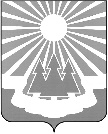 Администрация
муниципального образования
 «Светогорское городское поселение»
Выборгского района Ленинградской областиПОСТАНОВЛЕНИЕВ соответствии со статьей 179 Бюджетного кодекса Российской Федерации, руководствуясь Постановлением администрации от 12.09.2013 №255 «Об утверждении Порядка разработки, реализации и оценки эффективности муниципальных программ 
МО «Светогорское городское поселение» (в ред. пост. от 30.09.2013 №265, 15.10.2015 №384, 10.02.2020 №59, от 20.04.2020 №200, от 30.07.2020 №377), на основании Постановления администрации от 24.07.2020 №368 «Об утверждении Перечня муниципальных программ МО «Светогорское городское поселение», администрация МО «Светогорское городское поселение»п о с т а н о в л я е т:Утвердить муниципальную программу «Развитие культуры, физической культуры и массового спорта, молодёжной политики МО «Светогорское городское поселение»  (далее – Программа) согласно приложению к настоящему постановлению. Определить сектор по культуре, делам молодежи и спорту администрации 
МО «Светогорское городское поселение» основным исполнителем Программы. Настоящее постановление вступает в силу с 01 января 2021 года.Опубликовать настоящее Постановление в газете «Вуокса», в сетевом издании «Официальный вестник муниципальных правовых актов органов местного самоуправления муниципального образования «Выборгский район» Ленинградской области» (npavrlo.ru) и разместить на официальном сайте МО "Светогорское городское поселение" (mo-svetogorsk.ru).Контроль за исполнением настоящего постановления оставляю за собой.Глава администрации								 С.В. ДавыдовМУНИЦИПАЛЬНАЯ ПРОГРАММА«Развитие культуры, физической культуры и массового спорта, молодёжной политики МО «Светогорское городское поселение»МО «Светогорское городское поселение»2020г.МУНИЦИПАЛЬНАЯ ПРОГРАММА«Развитие культуры, физической культуры и массового спорта, молодёжной политики МО «Светогорское городское поселение»Настоящая Муниципальная программа «Развитие культуры, физической культуры и массового спорта, молодёжной политики МО «Светогорское городское поселение» (далее - Программа) определяет основные направления развития культуры, физической культуры и спорта, молодежной политики на территории МО «Светогорское городское поселение». В Программе устанавливаются основные цели и задачи, перечень мероприятий и проектов, определены показатели эффективности реализации Программы на территории МО «Светогорское городское поселение».ПАСПОРТмуниципальной программы 
«Развитие культуры, физической культуры и массового спорта, молодёжной политики МО «Светогорское городское поселение» 
Раздел 1. Характеристика текущего состояния развития культуры, спорта и молодежной политики  на территории МО «Светогорское городское поселение», основные показатели и анализ социальных, финансово-экономических и прочих рисков реализации муниципальной программыПрограмма представляет собой нормативный документ, определяющий содержание основных мероприятий по реализации на территории МО «Светогорского городского поселения» Программы «Культура  МО «Светогорское городское поселение»  на 2021 – 2026 годы».К сфере учреждений культуры на территории МО «Светогорское городское поселение» относятся:МБУ «КСК г. Светогорска» со структурными подразделениями:Дом культуры г. СветогорскаГородская библиотека г. СветогорскаДетский отдел  городской библиотеки г. СветогорскаКультурно-досуговый Центр пгт Лесогорский Поселковая библиотека пгт Лесогорский Клуб дер. ЛосевоСельская библиотека дер. ЛосевоПо итогам 2019 года в МБУ «КСК г. Светогорска» в сфере культуры достигнуты результаты:К  сфере учреждений физической культуры и спорта на территории МО «Светогорское городское поселение» относятся:МБУ «КСК г. Светогорска» со структурными подразделениями:Дом спорта г. СветогорскаБассейн «ДельфинПо итогам 2019 года в МБУ «КСК г. Светогорска» в сфере физической культуры и спорт а достигнуты результаты:В сфере молодежной политики достигнуты следующие показатели в 2019 году  на территории МО «Светогорское городское поселение»: Раздел 2. Приоритеты и цели развития культуры, физической культуры и массового спорта, молодежной политики на территории МО «Светогорское городское поселение», основные цели и задачи муниципальной программы, прогноз развития культуры, физической культуры и массового спорта, молодежной политики по итогам реализации муниципальной программыПриоритет в развитии культуры на территории МО «Светогорское городское поселение» состоит в создании условий для: организации библиотечного обслуживания населения; организации досуга населения организациями культуры;   создание условий для развития местного традиционного народного художественного творчества;проведение различных форм деятельности (концертной, фестивальной, просветительско-пропагандистской, выставочной и др.), направленных на сохранение и передачу культурных традиций молодому поколению.Приоритет в развитии физической культуры и спорта  на территории МО «Светогорское городское поселение» состоит в создании условий для: Повышения интереса населения МО «Светогорское городское поселение» к занятиям физической культурой и массовым спортом;Увеличения доли населения  МО «Светогорское городское поселение», систематически занимающегося физической культурой и массовым спортом;Развития инфраструктуры для занятий массовым спортом и физической культурой по месту жительства;Приоритетом муниципальной молодёжной политики в долгосрочной перспективе является, с одной стороны, создать условия для формирования из молодёжной среды общества созидателей, и с другой стороны, максимально закрепить молодёжь на территории МО «Светогорское городское поселение».Стратегическими целями  Программы являются:Создание благоприятных условий для сохранения и развития культуры на территории МО "Светогорское городское поселение".Создание благоприятных условий для организации и развития библиотечного дела на территории МО "Светогорское городское поселение".Создание благоприятных условий для сохранения и развития физической  культуры  и массового спорта на территории МО "Светогорское городское поселение".Создание системы по выявлению и развитию талантливой молодёжи;Развитие института молодой семьи;Раздел 3. Перечень целевых индикаторов и показатели муниципальной программы, характеризующих изменения в сфере культуры, физической культуры и спорта, молодежной политики на территории МО «Светогорское городское поселение»В сфере развития культуры основными индикаторами и показателями являются:Увеличение числа зрителей  на культурно-массовых мероприятиях;Увеличение числа пользователей библиотек;Участие творческих коллективов в конкурсах и фестивалях различных уровней (Международные, региональные, районные)Участие во всероссийских, международных, областных, районных праздниках, фестивалях, конкурсах, выставках: 2021 год-  не менее, чем в 10 мероприятиях;2022 год- не менее, чем в 10 мероприятиях;2023 год- не менее, чем в 10 мероприятиях;2024 год - не менее, чем в 10 мероприятиях.2025 год - не менее, чем в 10 мероприятиях.2026 год - не менее, чем в 10 мероприятияхКоличество мероприятий в учреждениях культуры: согласно муниципального задания): 2021 год-  согласно муниципальному заданию;2022 год- согласно муниципальному заданию;2023 год- согласно муниципальному заданию;2024 год - согласно муниципальному заданию;2025 год - согласно муниципальному заданию;2026 год - согласно муниципальному заданию;Количество посещений (зрителей) мероприятий в учреждениях культуры: 2021 год-  согласно муниципальному заданию;2022 год- согласно муниципальному заданию;2023 год- согласно муниципальному заданию;2024 год - согласно муниципальному заданию;2025 год - согласно муниципальному заданию;2026 год - согласно муниципальному заданию;Количество пользователей  библиотек:2021 год-  согласно муниципальному заданию;2022 год- согласно муниципальному заданию;2023 год- согласно муниципальному заданию;2024 год - согласно муниципальному заданию;2025 год - согласно муниципальному заданию;2026 год - согласно муниципальному заданию;Участие в социально значимых культурно-массовых мероприятиях 2021 год-  не менее, чем 10000 человек;2022 год- не менее, чем 10000 человек;2023 год- не менее, чем 10000 человек;2024 год - не менее, чем 10000 человек;2025 год - не менее, чем 10000 человек;2026 год - не менее, чем 10000 человек;В сфере развития физической культуры и массового спорта основными индикаторами и показателями являются:Увеличение числа систематически занимающихся физической культурой и спортом;Увеличения числа участников и  зрителей  на физкультурно-спортивных мероприятиях;Участие спортивных секций и групп в соревнованиях и турнирах различных уровней (Международные, региональные, районные)Участие во всероссийских, международных, областных, районных соревнованиях и турнирах: 2021 год-  не менее, чем в 20 мероприятиях;2022 год- не менее, чем в 20 мероприятиях;2023 год- не менее, чем в 20 мероприятиях;2024 год - не менее, чем в 20 мероприятиях.2025 год - не менее, чем в 20 мероприятиях.2026 год - не менее, чем в 20 мероприятиях Количество спортивных и физкультурных мероприятий в учреждениях спорта:  2021 год-  согласно муниципальному заданию;2022 год- согласно муниципальному заданию;2023 год- согласно муниципальному заданию;2024 год - согласно муниципальному заданию;2025 год - согласно муниципальному заданию;2026 год - согласно муниципальному заданию;Количество систематически занимающихся физической культурой и спортом, согласно формы отчетности 1-ФК: 2021 год-  42 % от общей численности населения;2022 год- 42,5 % от общей численности населения;2023 год- 43 % от общей численности населения;2024 год – 43,5 % от общей численности населения;2025 год - 44 % от общей численности населения;2026 год - 45 % от общей численности населения;Участие в социально значимых Турнирах2021 год-  не менее, чем 500 человек;2022 год- не менее, чем 500 человек;2023 год- не менее, чем 500 человек;2024 год - не менее, чем 500 человек;2025 год - не менее, чем 500 человек;2026 год - не менее, чем 500 человек;В сфере развития молодежной политики основными индикаторами и показателями являются:Увеличение числа молодежи, находящихся в молодежных группах и объединениях;Увеличения числа участников и  зрителей  на молодежных мероприятиях;Реализация молодежных инициатив;Участников  в молодежном празднике «Молодежный прорыв»2021 год-  не менее, чем 3500 человек;2022 год- не менее, чем 3500 человек;2023 год- не менее, чем 3500 человек;2024 год - не менее, чем 3500 человек;2025 год - не менее, чем 3500 человек;2026 год - не менее, чем 3500 человек;Участников в МММ 2021 год-  не менее, чем 5 молодежных команд;2022 год- не менее, чем 5 молодежных команд;2023 год- не менее, 5 молодежных команд;2024 год - не менее, 5 молодежных команд;2025 год - не менее, 5 молодежных команд;2026 год - не менее, 5 молодежных команд;Участников  в мероприятиях патриотической направленности 2021 год-  не менее, чем 2500 человек;2022 год- не менее, чем 2500 человек;2023 год- не менее, чем 2500 человек;2024 год - не менее, чем 2500 человек;2025 год - не менее, чем 2500 человек;2026 год - не менее, чем 2500 человек;Участие в Дне призывника 2021 год-  не менее, чем 25 человек;2022 год- не менее, чем 25 человек;2023 год- не менее, чем 25 человек;2024 год - не менее, чем 25 человек;2025 год - не менее, чем 25человек;2026 год - не менее, чем 25 человек;Реализация инициатив  по созданию моды на здоровый образжизни2022 год- не менее, чем 5 инициатив;2023 год- не менее, чем 5 инициатив;2024 год - не менее, чем 5 инициатив;2025 год - не менее, чем 5 инициатив;2026 год - не менее, чем 5 инициатив;Реализация инициатив по развитию института молодых семей  2022 год- не менее, чем 3инициативы;2023 год- не менее, чем 3 инициативы;2024 год - не менее, чем 3 инициативы;2025 год - не менее, чем 3 инициативы;2026 год - не менее, чем 3 инициативы;Участие в детской трудовой занятости2022 год- не менее, чем 10 человек;2023 год- не менее, чем 10 человек;2024 год - не менее, чем 10 человек;2025 год - не менее, чем 10 человек;2026 год - не менее, чем 10 человек;Раздел 4. Порядок сбора информации и методика расчета показателей и индикаторов муниципальной программыМониторинг достижения целевых индикаторов и показателей реализации Программы осуществляется по итогам 9 месяцев текущего года и по итогам года. Система мониторинга достижения целевых индикаторов и показателей реализации Программы включает в себя проведение анализа показателей, полученных в результате официальных данных, предоставляемых территориальными органами Федеральной службы государственной статистики, муниципальной статистики и другой официальной информации.Сведения о методике расчета показателей и индикаторов муниципальной программы:Таблица 5. Перечень и характеристика подпрограмм, ведомственных целевых программМуниципальная программа «Развитие культуры, физической культуры и массового спорта, молодёжной политики МО «Светогорское городское поселение» на 2021-2026 годы» состоит из следующих подпрограммам:Подпрограмма «Развитие культуры»:Мероприятия данной подпрограммы направлены на  организацию библиотечного обслуживания населения; организацию досуга населения организациями культуры;   создание условий для развития местного традиционного народного художественного творчества; проведение различных форм деятельности (концертной, фестивальной, просветительско-пропагандистской, выставочной и др.), направленных на сохранение и передачу культурных традиций молодому поколению.ПАСПОРТподпрограммы «Развитие культуры»Подпрограмма «Развитие физической культуры и массового спорта»:Мероприятия данной подпрограммы направлены на  повышения интереса населения МО «Светогорское городское поселение» к занятиям физической культурой и массовым спортом; увеличения доли населения  МО «Светогорское городское поселение», систематически занимающегося физической культурой и массовымспортом; развитие инфраструктуры для занятий массовым спортом и физической культурой по месту жительства;ПАСПОРТподпрограммы «Развитие физической культуры и массового спорта»Подпрограмма «Развитие молодёжной политики»:Мероприятия данной подпрограммы направлены на  создание условий для формирования из молодёжной среды общества созидателей; максимальное закрепление молодёжи на территории МО «Светогорское городское поселение».ПАСПОРТподпрограммы «Развитие молодежной политики»6. Перечень мероприятий муниципальной программы, 
сроки их реализации, объемы финансирования, индикаторы, иные сведенияСистема программных мероприятий включает разделы, реализация которых будет способствовать развитию культуры, физической культуры и спорта, молодежной политики на территории МО «Светогорское городское поселение». Задачи Программы решаются в рамках перечисленных разделов. Разделы носят функциональный характер, являются взаимозависимыми, выполнение мероприятий одного раздела может зависеть от выполнения мероприятий другого раздела. В Программе предусматривается реализация мероприятий по следующим основным направлениям (разделам):План реализации Программы «Развитие культуры, физической культуры и массового спорта, молодежной политики»План реализации мероприятий Подпрограммы «Развитие культуры»План реализации мероприятий Подпрограммы «Развитие физической культуры и массового спорта»План реализации мероприятий Подпрограммы «Развитие молодежной политики»7. Ресурсное обеспечение муниципальной программы      Финансирование программных мероприятий осуществляется за счет средств бюджета МО «Светогорское городское поселение» в объемах, предусмотренных Программой и утвержденных решением Совета депутатов МО «Светогорское городское поселение» о бюджете на соответствующий финансовый год.       Всего на реализацию программных мероприятий предусмотрено выделение средств местного бюджета в объеме 238000000,00 рублей, в том числе:2021 год – 40000000,00 рублей2022 год – 39600000,00. рублей2023 год – 39600000,00. рублей2024год – 39600000,00. рублей2025 год  - 39600000,00. рублей2026год  - 39600000,00. рублей       Объемы финансирования Программы за счет средств местного бюджета носят прогнозный характер и подлежат уточнению в установленном порядке при формировании проекта бюджета на очередной финансовый год исходя из возможностей местного бюджета.В случае невозможности проведения мероприятий, утвержденных в соответствии с планом мероприятий, и экономии бюджетных средств, предусмотренных на реализацию Программы в текущем году, допускается финансирование других мероприятий в рамках основных направлений программы.08.10.2020№488Об утверждении муниципальной программы  
«Развитие культуры, физической культуры и массового спорта, молодёжной политики МО «Светогорское городское поселение»Об утверждении муниципальной программы  
«Развитие культуры, физической культуры и массового спорта, молодёжной политики МО «Светогорское городское поселение»Об утверждении муниципальной программы  
«Развитие культуры, физической культуры и массового спорта, молодёжной политики МО «Светогорское городское поселение»Об утверждении муниципальной программы  
«Развитие культуры, физической культуры и массового спорта, молодёжной политики МО «Светогорское городское поселение»Полное наименование Муниципальная программа «Развитие культуры, физической культуры и массового спорта, молодёжной политики 
МО «Светогорское городское поселение» (далее – Программа)Ответственный исполнитель муниципальной программыСектор по культуре, делам молодежи и спорту администрации МО «Светогорское городское поселение» (далее-Сектор)Соисполнители муниципальной программыМБУ «КСК  г.Светогорска»;Совет молодежи при главе администрации МО «Светогорское городское поселение»МУ «БАХО»Участники муниципальной программыАдминистрация МО «Светогорское городское поселение», сектор по культуре, делам молодежи и спорту  администрации МО «Светогорское городское поселение», МБУ «КСК г. Светогорска», Совет молодежи при главе администрации МО «Светогорское городское поселение» и молодежный актив, образовательные учреждения  на территории МО «Светогорское городское поселение», члены Совета ветеранов воины, труда, вооруженных сил и государственной службы МО «Светогорское городское поселение», члены Светогорского отделения ЛОО «Общество инвалидов», жители МО «Светогорское городское поселение»Подпрограммы муниципальной программыПодпрограмма «Развитие культуры»Подпрограмма «Развитие физической культуры и массового спорта»Подпрограмма «Развитие молодёжной политики»Цели муниципальной программыЦелью Программы является:  Создание благоприятных условий для сохранения и развития культуры на территории МО "Светогорское городское поселение".Организация и развитие библиотечного дела на территории МО "Светогорское городское поселение".Обеспечение свободы творчества и прав граждан на участие в культурной жизни на территории МО "Светогорское городское поселение".Сохранение и развитие культурно-досуговых учреждений в сфере культуры на территории МО "Светогорское городское поселение".Создание условий для укрепления здоровья населения МО «Светогорское  городское поселение» путем развития инфраструктуры спорта. Популяризация массового спорта Приобщение различных слоев населения к регулярным занятиям физической культурой и спортом.Улучшение обеспеченности населения  МО «Светогорское городское поселение» объектами физической культуры и спорта.Создание условий для современного патриотического развития молодёжи на территории МО «Светогорское городское поселение»Задачи муниципальной программыЗадачами Программы является:Создание условий для самореализации и духовно–нравственного развития населения. Создание условий для организации досуга и обеспечения жителей поселения услугами организаций культуры;  Создание условий для развития традиционного художественного народного творчества;Улучшение  качества   культурно-массовых   мероприятий, проводимых на территории МО «Светогорское городское поселениеПовышение посещаемости культурно-массовых мероприятий;Организация библиотечного обслуживания путем введения новых технологий, повышения уровня комфортности библиотечного обслуживания.  Повышение интереса населения МО «Светогорское городское поселение» к занятиям физической культурой и спортом;Увеличение доли населения МО «Светогорское городское поселение», систематически занимающегося физической культурой и спортом;Развитие инфраструктуры для занятий массовым спортом и физической культурой по месту жительства;Увеличение числа проводимых спортивных мероприятий для населения МО «Светогорское городское поселение»;Создание системы по выявлению и развитию талантливой молодёжи;Создание политики успешной молодёжи;Развитие института молодой семьи.Целевые индикаторы и показатели муниципальной программыВ сфере развития культуры основными индикаторами и показателями являются:Увеличение числа зрителей на культурно-массовых мероприятиях;Увеличение числа пользователей библиотек;Участие творческих коллективов в конкурсах и фестивалях различных уровней (Международные, региональные, районные)В сфере развития физической культуры и массового спорта основными индикаторами и показателями являются:Увеличение числа систематически занимающихся физической культурой и спортом;Увеличения числа участников и зрителей  на физкультурно-спортивных мероприятиях;Участие спортивных секций и групп в соревнованиях и турнирах различных уровней (Международные, региональные, районные)В сфере развития молодежной политики основными индикаторами и показателями являются:Увеличение числа молодежи, находящихся в молодежных группах и объединениях;Увеличения числа участников и зрителей  на молодежных мероприятиях;Реализация молодежных инициатив;Этапы и сроки реализации  муниципальной программы 2021-2026 годы Объем бюджетных ассигнований муниципальной программыФинансирование программных мероприятий осуществляется за счет средств бюджета МО «Светогорское городское поселение» в объемах, предусмотренных Программой и утвержденных решением Совета депутатов МО «Светогорское городское поселение» о бюджете на соответствующий финансовый год.Всего на реализацию программных мероприятий предусмотрено выделение средств местного бюджета в объеме 238000000,00 рублей, в том числе:2021 год – 40000000,00 рублей2022 год – 39600000,00. рублей2023 год – 39600000,00. рублей2024год – 39600000,00. рублей2025 год  - 39600000,00. рублей2026год  - 39600000,00. рублей Объемы финансирования Программы за счет средств местного бюджета носят прогнозный характер и подлежат уточнению в установленном порядке при формировании проекта бюджета на очередной финансовый год исходя из возможностей местного бюджета.позиция2019годКоличество проведенных культурно-массовых мероприятий* всего/ в т.ч. для детей до 14 лет616/338Количество присутствующих (зрителей) на культурно-массовых мероприятиях всего/ в т.ч. для детей до 14 лет87956/24458Количество культурно-досуговых формирований всего/в т.ч. для детей до 14 лет/ 24/15Количество участников в культурно-досуговых формированиях всего/ в т.ч. для детей до 14 лет/ 373/245Из общего количества культурно-досуговых формирований – клубных формирований самодеятельного народного творчества всего/для детей до 14 лет/участников в них всего/для детей до 14 лет21/298/14/201Из общего количества культурно-досуговых формирований- любительские формирования, группы, клубы по интересам/количество участников в них3/75Количество  выездных фестивалей, конкурсов, праздников, в которых коллективы МБУ «КСК…» принимали участие всего/ в т.ч. заняли призовые места:23/7Коллективы, имеющие звание «Народный», «Образцовый» 43 – звание «Народный»1 – звание «Образцовый» позиция2019 годКоличество спортивных секций и групп всего на базе МБУ «КСКи г. Светогорска»13*Перечень секций по видам спорта приведен нижеКоличество занимающихся на базе МБУ «КСК г. Светогорска» в секциях и группах,  в т.ч. в группах ОФП378Количество занимающихся ФИС  на базе МБУ «КСК г. Светогорска»  всего/в т.ч.до 15 лет/ 16-18 лет/ 19-29 лет/ 30-54 лет/ от 55(ж) от 60 (м) до 79 лет/ от 80 лет и старше5102/1652/906/956/1202/379/7(26,2 %, население МО на 01.10.2019 -19462 чел.)Численность населения МО, занимающихся ФИС (на базе КСК, ОУ, ДЮЦ, клубы и т.д.) всего/в т.ч.до 15 лет/ 16-18 лет/ 19-29 лет/ 30-54 лет/ от 55(ж) от 60 (м) до 79 лет/ от 80 лет и старше8034/3098/1593/1314/1472/550/7(41,3 %, население МО на 01.10.2019 -19462 чел.)Количество проведенных спортивных и физкультурных мероприятий /количество участников в них /количество зрителей (болельщиков)160/5843/9041Количество выездных* соревнований, турниров различного уровня, в которых воспитанники секций и групп КСК принимали участие всего;  50Показатель2019 годПримечанияОбщественные молодежные организации, объединения, сообщества12В 2019 году    активно работали следующие молодежные объединения:Совет молодежи.Молодежный актив г. Светогорск;Молодежный актив Лесогорской школыМолодежный актив Светогорской школы;Молодежный актив Политехнического колледжа;Объединение творческой молодежи;Объединение спортивной молодежи;Объединение волонтеров  молодежного актива МО;Объединение «Муниципальный штаб «Волонтеры Победы»Объединение молодых избирателей;Инициативная группа по социальному проектированию;Клуб молодых семей «СветоДетки»Волонтерские движения (объединения, сообщества)3Волонтёрский клуб «Голос улиц» МО «Светогорское городское поселение»Муниципальный штаб ВОД «Волонтёры Победы» МО «Светогорское городское поселение»Клуб молодых семей «Светодетки» МО «Светогорское городское поселение»Молодежные инициативные группы4Основными генераторами молодежных инициатив являются молодежные активы в г. Светогорске, Молодежный актив Лесогорской школы молодежный актив Политехнического колледжа; молодежный актив Светогорской школы; Клуб молодых семей «СветоДетки»Количество организованных и проведенных по линии молодежи мероприятий141 (вместе с ЦЭТВ)Количество человек, охваченных  при проведении молодежных мероприятийБолее 8250Участие в выездных мероприятиях6В 2019 году приняли участие в 6-ти выездных мероприятиях:20.04.2019 – 21.04.2019 –  в ДОЛ «Волна» состоялся Межмуниципальный молодёжный марафон «МММ 2019. ЗОЖ». Светогорская команда заняла 9 место. 20.09.2019-22.09.2019 – в ДОЛ «Алые паруса» состоялся Муниципальный форум «Идея» МО «Выборгский район». От МО «Светогорское городское поселение» в форуме приняло участие 7 чел.19.10.2019 – в г. Выборге состоялся Молодёжный спортивный слет МО «Выборгский район». Светогорская команда заняла 3 место.24.06.2019-30.06.2019 – в пансионате «Восток 6» состоялся молодёжный образовательный форум "Ладога - 2019". От МО «Светогорское городское поселение» в форуме приняло участие 2 чел.21.07.2019–27.07.2019 – в г. Солнечногорсе состоялся Федеральный молодёжный образовательный форум "Территория смыслов". От МО «Светогорское городское поселение» в форуме принял участие 1 чел.12.08.2019–18.08.2019 – в г. Оренбурге состоялся Международный молодёжный форум "Евразия Global 2019". От МО «Светогорское городское поселение» в форуме принял участие 1 чел.Организация общественно-политических мероприятий6В 2019  году проведено организовано и проведено 6 общественно-политических мероприятий: 06.02.2019 - Ликбез «Выборы депутатов». Модератор мероприятия - глава МО.27.02.2019 - беседа «Почему следует ходить на выборы» 19.03.2019 – 28.03.2019 – Проведение, в рамках реализации федерального проекта «Социальная активность», цикла «Уроков добра», для учащихся старших классов и первого курса МБОУ «СОШ г. Светогорска» и ГБ ПОУ ЛО «Политехнический колледж г. Светогорска». Проведено 5 уроков.08.09.2019 – волонтёрское сопровождение муниципальных выборов депутатов.26.09.2019 – встреча молодёжного актива с депутатов Совета депутатов Игнатьевым Е.В.12.12.2019 – молодёжный актив выступил в качестве соорганизаторов и участников литературной гостинной ЛИТО "ИСТОКИ", посвящённой Дню конституции Российской Федерации.Поддержка молодёжных инициатив по проведению мероприятий и реализации проектов на знание истории страны и родного края8В 2019 году поддержано и реализовано 8 молодежных инициатив на знание истории страны и родного края: 23.01.2019 – 28.03.2019 – цикл «Уроков мужества» для учащихся младших классов МБОУ «СОШ г. Светогорска» и для воспитанников старших групп ДС №2 г. Светогорска и ДС №1 г.п. Лесогорский. Проведено 4 урока.25.01.2018 – акция «Ленточка Ленинградской Победы», акция "Блокадный хлеб", акция «Блокада в цифрах», акция #75помнимблокада. Приняло участие порядка 600 человек.28.01.2019 - Интеллектуальная игра РИСК для учащихся 1 курса ГБ ПОУ ЛО «Политехнический колледж г. Светогорска». Приняло участие 25 человек.06.05.2019 – Урок мужества для учащихся 3Е класса МБОУ «СОШ г. Светогорска».08.05.2019 - Урок мужества для учащихся 5 класса МБОУ «Лесогорская СОШ».28.10.2019- муниципальный штаб «Волонтёры Победы»  провел Игру РИСК "Победы России" для учащихся МБОУ "Лесогорская СОШ". Приняло участие 3 команды.01.11.2019 – муниципальный штаб «Волонтёры Победы» провел Игру РИСК "Великие произведения России" для учащихся ГБ ПОУ ЛО "Политехнический колледж" г. Светогорска.Приняло участие 6 команд.16.12.2019 – муниципальный штаб «Волонтёры Победы» провели  на базе Светогорской городской библиотеки Всероссийскую акцию «Тест по истории Отечества».Поддержка мероприятий по инициативе молодёжи6В 2019 году поддержано и реализовано 6 молодежных инициатив:проведение бесплатного «Дня кино» (август)проведение бесплатного кинопоказа (декабрь)проведение акции «Бессмертный полк» (май)проведение Фестиваля «Молодежный прорыв» (июль)реализация проекта «Клуб молодой семьи «Светодетки» (октябрь)реализация проекта «Трус не играет в хоккей».Проведение мероприятий для молодёжи с ограниченными возможностями, кол-во мероприятий6В 2019 году прошло 6 мероприятий:27.02.2019 - День игр в социальном центре «Добро Пожаловать»;27.02.2019 - беседа «Почему следует ходить на выборы» в социальном центре «Добро Пожаловать»16.03.2019 - Акция «Просто улыбайся», организованная в рамках благотворительного концерта, посвящённого сбору средств для помощи семьям с детьми, находящимися в трудной жизненной ситуации. 04.04.2019 – Викторина «Тропа здоровья» для воспитанников полустационарного отделения семей и детей и полустационарного отделения социального обслуживания граждан социального центра «Добро Пожаловать». Приняло участие 18 человек.03.12.2019 – на базе Дома спорта МБУ «КСК г. Светогорска» состоялась спартакиада для молодёжи с ограниченными возможностями.Создание временных рабочих мест для трудоустройства несовершеннолетних (14-17 лет)50В летний период 2019 г.  в трудовых бригадах трудилось 50 несовершеннолетнихРеализация проекта «Губернаторский молодежный трудовой отряд»1001.07.2019 – 19.07.2019 -  работа трудовой бригады в рамках проекта «Губернаторский трудовой отряд». Состав бригады – 10 человек. В рамках реализации проекта было организовано 9 мероприятий для участников ГМТО.№ п/пПоказатель (индикатор) (наименование)Ед. измеренияОпределение показателя (индикатора)Алгоритм формирования (формула) показателя и методические поясненияЗначения показателейЗначения показателейЗначения показателейЗначения показателейЗначения показателейЗначения показателейОсновные индикаторы и показатели в сфере развития культуры Основные индикаторы и показатели в сфере развития культуры Основные индикаторы и показатели в сфере развития культуры Основные индикаторы и показатели в сфере развития культуры Основные индикаторы и показатели в сфере развития культуры Основные индикаторы и показатели в сфере развития культуры 1.Участие во всероссийских, международных, областных, районных праздниках, фестивалях, конкурсах, выставках%Определяет процент достижения показателя Оценка достижения показателя и индикатора муниципальной программы проводится на основе степени соответствия запланированному значению путем сопоставления фактических и плановых значений показателя по формуле:Уф= Фф/Фб*100%, гдеУф –уровень достижения показателя (индикатора),Фф – фактический показатель  Фб – базовое значение на начало реализации программы2Количество мероприятий в учреждениях культуры: согласно муниципального задания)%Определяет процент достижения показателя Оценка достижения показателя и индикатора муниципальной программы проводится на основе степени соответствия запланированному значению путем сопоставления фактических и плановых значений показателя по формуле:Уф= Фф/Фб*100%, гдеУф –уровень достижения показателя (индикатора),Фф – фактический показатель  Фб – базовое значение на начало реализации программы3Количество посещений (зрителей) мероприятий в учреждениях культуры%Определяет процент достижения показателя Оценка достижения показателя и индикатора муниципальной программы проводится на основе степени соответствия запланированному значению путем сопоставления фактических и плановых значений показателя по формуле:Уф= Фф/Фб*100%, гдеУф –уровень достижения показателя (индикатора),Фф – фактический показатель  Фб – базовое значение на начало реализации программыКоличество пользователей библиотек%Определяет процент достижения показателя Оценка достижения показателя и индикатора муниципальной программы проводится на основе степени соответствия запланированному значению путем сопоставления фактических и плановых значений показателя по формуле:Уф= Фф/Фб*100%, гдеУф –уровень достижения показателя (индикатора),Фф – фактический показатель  Фб – базовое значение на начало реализации программыУчастие в социально значимых культурно-массовых мероприятиях %Определяет процент достижения показателя Оценка достижения показателя и индикатора муниципальной программы проводится на основе степени соответствия запланированному значению путем сопоставления фактических и плановых значений показателя по формуле:Уф= Фф/Фб*100%, гдеУф –уровень достижения показателя (индикатора),Фф – фактический показатель  Фб – базовое значение на начало реализации программыОсновные индикаторы и показатели в сфере развития физической культуры и массового спортаОсновные индикаторы и показатели в сфере развития физической культуры и массового спортаОсновные индикаторы и показатели в сфере развития физической культуры и массового спортаОсновные индикаторы и показатели в сфере развития физической культуры и массового спортаОсновные индикаторы и показатели в сфере развития физической культуры и массового спортаУчастие во всероссийских, международных, областных, районных соревнованиях и турнирах%Определяет процент достижения показателя Оценка достижения показателя и индикатора муниципальной программы проводится на основе степени соответствия запланированному значению путем сопоставления фактических и плановых значений показателя по формуле:Уф= Фф/Фб*100%, гдеУф –уровень достижения показателя (индикатора),Фф – фактический показатель  Фб – базовое значение на начало реализации программыКоличество спортивных и физкультурных мероприятий в учреждениях спорта%Определяет процент достижения показателя Оценка достижения показателя и индикатора муниципальной программы проводится на основе степени соответствия запланированному значению путем сопоставления фактических и плановых значений показателя по формуле:Уф= Фф/Фб*100%, гдеУф –уровень достижения показателя (индикатора),Фф – фактический показатель  Фб – базовое значение на начало реализации программыКоличество систематически занимающихся физической культурой и спортом, согласно формы отчетности 1-ФК%Определяет процент достижения показателя Оценка достижения показателя и индикатора муниципальной программы проводится на основе степени соответствия запланированному значению путем сопоставления фактических и плановых значений показателя по формуле:Уф= Фф/Фб*100%, гдеУф –уровень достижения показателя (индикатора),Фф – фактический показатель  Фб – базовое значение на начало реализации программыУчастие в социально значимых Турнирах%Определяет процент достижения показателя Оценка достижения показателя и индикатора муниципальной программы проводится на основе степени соответствия запланированному значению путем сопоставления фактических и плановых значений показателя по формуле:Уф= Фф/Фб*100%, гдеУф –уровень достижения показателя (индикатора),Фф – фактический показатель  Фб – базовое значение на начало реализации программыОсновные индикаторы и показатели в сфере развития молодежной политикиОсновные индикаторы и показатели в сфере развития молодежной политикиОсновные индикаторы и показатели в сфере развития молодежной политикиОсновные индикаторы и показатели в сфере развития молодежной политикиОсновные индикаторы и показатели в сфере развития молодежной политикиКоличество участников в молодежном празднике «Молодежный прорыв»%Определяет процент достижения показателя Оценка достижения показателя и индикатора муниципальной программы проводится на основе степени соответствия запланированному значению путем сопоставления фактических и плановых значений показателя по формуле:Уф= Фф/Фб*100%, гдеУф –уровень достижения показателя (индикатора),Фф – фактический показатель  Фб – базовое значение на начало реализации программыКоличество участников в МММ %Определяет процент достижения показателя Оценка достижения показателя и индикатора муниципальной программы проводится на основе степени соответствия запланированному значению путем сопоставления фактических и плановых значений показателя по формуле:Уф= Фф/Фб*100%, гдеУф –уровень достижения показателя (индикатора),Фф – фактический показатель  Фб – базовое значение на начало реализации программыКоличество участников в мероприятиях патриотической направленности%Определяет процент достижения показателя Оценка достижения показателя и индикатора муниципальной программы проводится на основе степени соответствия запланированному значению путем сопоставления фактических и плановых значений показателя по формуле:Уф= Фф/Фб*100%, гдеУф –уровень достижения показателя (индикатора),Фф – фактический показатель  Фб – базовое значение на начало реализации программыКоличество участников в Дне призывника%Определяет процент достижения показателя Оценка достижения показателя и индикатора муниципальной программы проводится на основе степени соответствия запланированному значению путем сопоставления фактических и плановых значений показателя по формуле:Уф= Фф/Фб*100%, гдеУф –уровень достижения показателя (индикатора),Фф – фактический показатель  Фб – базовое значение на начало реализации программыРеализация инициатив по созданию моды на здоровый образ жизни%Определяет процент достижения показателя Оценка достижения показателя и индикатора муниципальной программы проводится на основе степени соответствия запланированному значению путем сопоставления фактических и плановых значений показателя по формуле:Уф= Фф/Фб*100%, гдеУф –уровень достижения показателя (индикатора),Фф – фактический показатель  Фб – базовое значение на начало реализации программыРеализация инициатив по развитию института молодых семей%Определяет процент достижения показателя Оценка достижения показателя и индикатора муниципальной программы проводится на основе степени соответствия запланированному значению путем сопоставления фактических и плановых значений показателя по формуле:Уф= Фф/Фб*100%, гдеУф –уровень достижения показателя (индикатора),Фф – фактический показатель  Фб – базовое значение на начало реализации программыУчастие в детской трудовой занятости%Определяет процент достижения показателя Оценка достижения показателя и индикатора муниципальной программы проводится на основе степени соответствия запланированному значению путем сопоставления фактических и плановых значений показателя по формуле:Уф= Фф/Фб*100%, гдеУф –уровень достижения показателя (индикатора),Фф – фактический показатель  Фб – базовое значение на начало реализации программыПолное наименование подпрограммы«Развитие культуры»Ответственный исполнитель 
подпрограммы – соисполнитель муниципальной программыОтветственный исполнитель - Сектор по культуре, делам молодежи и спорту администрации МО «Светогорское городское поселение» (далее-Сектор);Соисполнитель – МБУ «КСК г. Светогорска».Участники подпрограммыАдминистрация МО «Светогорское городское поселение», сектор по культуре, делам молодежи и спорту  администрации МО «Светогорское городское поселение», МБУ «КСК г. Светогорска», члены Совета ветеранов воины, труда, вооруженных сил и государственной службы МО «Светогорское городское поселение», члены Светогорского отделения ЛОО «Общество инвалидов», жители МО «Светогорское городское поселение»Цели подпрограммыЦелью Подпрограммы является:  Создание благоприятных условий для сохранения и развития культуры на территории МО "Светогорское городское поселение".Организация и развитие библиотечного дела на территории МО "Светогорское городское поселение".Обеспечение свободы творчества и прав граждан на участие в культурной жизни на территории МО "Светогорское городское поселение".Сохранение и развитие культурно-досуговых учреждений в сфере культуры на территории МО "Светогорское городское поселение".Задачи подпрограммыЗадачами Подпрограммы является:Создание условий для самореализации и духовно–нравственного развития населения. Создание условий для организации досуга и обеспечения жителей поселения услугами организаций культуры;  Создание условий для развития традиционного художественного народного творчества;Улучшение  качества   культурно-массовых   мероприятий, проводимых на территории МО «Светогорское городское поселениеПовышение посещаемости культурно-массовых мероприятий;Организация библиотечного обслуживания путем введения новых технологий, повышения уровня комфортности библиотечного обслуживания.  Сроки и этапы реализации подпрограммы2021-2026 годыОбъемы бюджетных ассигнований  подпрограммыВсего по Подпрограмме: 163608000,00 рублей , в т.ч.2021 год – 27268000,00 рублей2022 год – 27268000,00 рублей2023 год – 27268000,00 рублей 2024год – 27268000,00 рублей2025 год  - 27268000,00 рублей 2026год  - 27268000,00 рублейЦелевые показатели подпрограммыВ сфере развития культуры основными индикаторами и показателями являются:Увеличение числа зрителей  на культурно-массовых мероприятиях;Увеличение числа пользователей библиотек;Участие творческих коллективов в конкурсах и фестивалях различных уровней (Международные, региональные, районные)Участие во всероссийских, международных, областных, районных праздниках, фестивалях, конкурсах, выставках: 2021 год-  не менее, чем в 10 мероприятиях;2022 год- не менее, чем в 10 мероприятиях;2023 год- не менее, чем в 10 мероприятиях;2024 год - не менее, чем в 10 мероприятиях.2025 год - не менее, чем в 10 мероприятиях.2026 год - не менее, чем в 10 мероприятияхКоличество мероприятий в учреждениях культуры: согласно муниципального задания): 2021 год-  согласно муниципальному заданию;2022 год- согласно муниципальному заданию;2023 год- согласно муниципальному заданию;2024 год - согласно муниципальному заданию;2025 год - согласно муниципальному заданию;2026 год - согласно муниципальному заданию;Количество посещений (зрителей) мероприятий в учреждениях культуры: 2021 год-  согласно муниципальному заданию;2022 год- согласно муниципальному заданию;2023 год- согласно муниципальному заданию;2024 год - согласно муниципальному заданию;2025 год - согласно муниципальному заданию;2026 год - согласно муниципальному заданию;Количество пользователей  библиотек:2021 год-  согласно муниципальному заданию;2022 год- согласно муниципальному заданию;2023 год- согласно муниципальному заданию;2024 год - согласно муниципальному заданию;2025 год - согласно муниципальному заданию;2026 год - согласно муниципальному заданию;Участие в социально значимых культурно-массовых мероприятиях 2021 год-  не менее, чем 10000 человек;2022 год- не менее, чем 10000 человек;2023 год- не менее, чем 10000 человек;2024 год - не менее, чем 10000 человек;2025 год - не менее, чем 10000 человек;2026 год - не менее, чем 10000 человек;Полное наименование подпрограммы«Развитие физической культуры и массового спорта»Ответственный исполнитель 
подпрограммы – соисполнитель муниципальной программыОтветственный исполнитель - Сектор по культуре, делам молодежи и спорту администрации МО «Светогорское городское поселение» (далее-Сектор);Соисполнитель – МБУ «КСК г. Светогорска».Участники подпрограммыАдминистрация МО «Светогорское городское поселение», сектор по культуре, делам молодежи и спорту  администрации МО «Светогорское городское поселение», МБУ «КСК г. Светогорска», Совет молодежи при главе администрации МО «Светогорское городское поселение» и молодежный актив, образовательные учреждения  на территории МО «Светогорское городское поселение», члены Совета ветеранов воины, труда, вооруженных сил и государственной службы МО «Светогорское городское поселение», члены Светогорского отделения ЛОО «Общество инвалидов», жители МО «Светогорское городское поселение»Цели подпрограммыЦелью Подпрограммы является:  Создание условий для укрепления здоровья населения МО «Светогорское  городское поселение» путем развития инфраструктуры спорта. Популяризация массового спорта Приобщение различных слоев населения к регулярным занятиям физической культурой и спортом.Улучшение обеспеченности населения  МО «Светогорское городское поселение» объектами физической культуры и спорта.Задачи подпрограммыЗадачами Подпрограммы является:Повышение интереса населения МО «Светогорское городское поселение» к занятиям физической культурой и спортом;Увеличение доли населения  МО «Светогорское городское поселение», систематически занимающегося физической культурой и спортом;Развитие инфраструктуры для занятий массовым спортом и физической культурой по месту жительства;Увеличение числа проводимых спортивных мероприятий для населения МО «Светогорское городское поселение»;Сроки и этапы реализации подпрограммы2021-2026 годыОбъемы бюджетных ассигнований  подпрограммыВсего по Подпрограмме: 73092000,00 рублей , в т.ч.2021 год – 12182000,00 рублей2022 год – 12182000,00 рублей2023 год – 12182000,00 рублей2024год – 12182000,00 рублей2025 год  - 12182000,00 рублей2026год  - 12182000,00 рублей Целевые показатели подпрограммыВ сфере развития физической культуры и массового спорта основными индикаторами и показателями являются:Увеличение числа систематически занимающихся физической культурой и спортом;Увеличения числа участников и  зрителей  на физкультурно-спортивных мероприятиях;Участие спортивных секций и групп в соревнованиях и турнирах различных уровней (Международные, региональные, районные)Участие во всероссийских, международных, областных, районных соревнованиях и турнирах: 2021 год-  не менее, чем в 20 мероприятиях;2022 год- не менее, чем в 20 мероприятиях;2023 год- не менее, чем в 20 мероприятиях;2024 год - не менее, чем в 20 мероприятиях.2025 год - не менее, чем в 20 мероприятиях.2026 год - не менее, чем в 20 мероприятиях Количество спортивных и физкультурных мероприятий в учреждениях спорта:  2021 год-  согласно муниципальному заданию;2022 год- согласно муниципальному заданию;2023 год- согласно муниципальному заданию;2024 год - согласно муниципальному заданию;2025 год - согласно муниципальному заданию;2026 год - согласно муниципальному заданию;Количество систематически занимающихся физической культурой и спортом, согласно формы отчетности 1-ФК: 2021 год-  42 % от общей численности населения;2022 год- 42,5 % от общей численности населения;2023 год- 43 % от общей численности населения;2024 год – 43,5 % от общей численности населения;2025 год - 44 % от общей численности населения;2026 год - 45 % от общей численности населения;Участие в социально значимых Турнирах2021 год-  не менее, чем 500 человек;2022 год- не менее, чем 500 человек;2023 год- не менее, чем 500 человек;2024 год - не менее, чем 500 человек;2025 год - не менее, чем 500 человек;2026 год - не менее, чем 500 человек;Полное наименование подпрограммы«Развитие молодежной политики»Ответственный исполнитель 
подпрограммы – соисполнитель муниципальной программыОтветственный исполнитель - Сектор по культуре, делам молодежи и спорту администрации МО «Светогорское городское поселение» (далее-Сектор);Соисполнители – МБУ «КСК г. Светогорска»,Совет молодежи при главе администрацииУчастники подпрограммыАдминистрация МО «Светогорское городское поселение», сектор по культуре, делам молодежи и спорту  администрации МО «Светогорское городское поселение», МБУ «КСК г. Светогорска», Совет молодежи при главе администрации МО «Светогорское городское поселение» и молодежный актив, образовательные учреждения  на территории МО «Светогорское городское поселение», жители МО «Светогорское городское поселение»Цели подпрограммыЦелью Подпрограммы является:  Создание условий для современного патриотического развития молодёжи на территории МО «Светогорское городское поселение»Задачи подпрограммыЗадачами Подпрограммы является:Создание системы по выявлению и развитию талантливой молодёжи;Создание политики успешной молодёжи;Развитие института молодой семьи.Сроки и этапы реализации подпрограммы2021-2026 годыОбъемы бюджетных ассигнований  подпрограммыВсего по Подпрограмме: 1300000,00 рублей , в т.ч.2021 год – 550000,00 рублей2022 год – 150000,00 рублей2023 год – 150000,00 рублей2024год – 150000,00 рублей2025 год  - 150000,00 рублей2026год  - 150000,00 рублейЦелевые показатели подпрограммыВ сфере развития молодежной политики основными индикаторами и показателями являются:Увеличение числа молодежи, находящихся в молодежных группах и объединениях;Увеличения числа участников и  зрителей  на молодежных мероприятиях;Реализация молодежных инициатив;Участников  в молодежном празднике «Молодежный прорыв»2021 год-  не менее, чем 3500 человек;2022 год- не менее, чем 3500 человек;2023 год- не менее, чем 3500 человек;2024 год - не менее, чем 3500 человек;2025 год - не менее, чем 3500 человек;2026 год - не менее, чем 3500 человек;Участников в МММ 2021 год-  не менее, чем 5 молодежных команд;2022 год- не менее, чем 5 молодежных команд;2023 год- не менее, 5 молодежных команд;2024 год - не менее, 5 молодежных команд;2025 год - не менее, 5 молодежных команд;2026 год - не менее, 5 молодежных команд;Участников  в мероприятиях патриотической направленности 2021 год-  не менее, чем 2500 человек;2022 год- не менее, чем 2500 человек;2023 год- не менее, чем 2500 человек;2024 год - не менее, чем 2500 человек;2025 год - не менее, чем 2500 человек;2026 год - не менее, чем 2500 человек;Участие в Дне призывника 2021 год-  не менее, чем 25 человек;2022 год- не менее, чем 25 человек;2023 год- не менее, чем 25 человек;2024 год - не менее, чем 25 человек;2025 год - не менее, чем 25человек;2026 год - не менее, чем 25 человек;Реализация инициатив  по созданию моды на здоровый образжизни2022 год- не менее, чем 5 инициатив;2023 год- не менее, чем 5 инициатив;2024 год - не менее, чем 5 инициатив;2025 год - не менее, чем 5 инициатив;2026 год - не менее, чем 5 инициатив;Реализация инициатив по развитию института молодых семей  2022 год- не менее, чем 3инициативы;2023 год- не менее, чем 3 инициативы;2024 год - не менее, чем 3 инициативы;2025 год - не менее, чем 3 инициативы;2026 год - не менее, чем 3 инициативы;Участие в детской трудовой занятости2022 год- не менее, чем 10 человек;2023 год- не менее, чем 10 человек;2024 год - не менее, чем 10 человек;2025 год - не менее, чем 10 человек;2026 год - не менее, чем 10 человек;МероприятиеГод реалии-зацииПланируемые объемы финансирования(тысяч рублей в действующих ценах года реализации мероприятия)Планируемые объемы финансирования(тысяч рублей в действующих ценах года реализации мероприятия)Планируемые объемы финансирования(тысяч рублей в действующих ценах года реализации мероприятия)Планируемые объемы финансирования(тысяч рублей в действующих ценах года реализации мероприятия)Планируемые объемы финансирования(тысяч рублей в действующих ценах года реализации мероприятия)Индикаторы реализации (целевого задания)Главный распорядитель бюджетных средствИсполни-тельМероприятиеГод реалии-зацииВсегов том числев том числев том числев том числеИндикаторы реализации (целевого задания)Главный распорядитель бюджетных средствИсполни-тельМероприятиеГод реалии-зацииВсегоФедеральный бюджетОбластной бюджетместный бюджетИндикаторы реализации (целевого задания)Главный распорядитель бюджетных средствИсполни-тель1234561231.Подпрограмма  «Развитие культуры»202127268000,000,000,0027268000,000,00Согласно муниципальному заданиюУчастие в международных, областных,, районных фестивалях и конкурсах не менее чем в 10 ежегодноУчастие в социально-значимых культурно-массовых мероприятиях не менее 10000 чел ежегодноадминистрация МО «Светогорское городское поселение»СекторМБУ «КСК г. Светогорска»1.Подпрограмма  «Развитие культуры»202227268000,000,000,0027268000,000,00Согласно муниципальному заданиюУчастие в международных, областных,, районных фестивалях и конкурсах не менее чем в 10 ежегодноУчастие в социально-значимых культурно-массовых мероприятиях не менее 10000 чел ежегодноадминистрация МО «Светогорское городское поселение»СекторМБУ «КСК г. Светогорска»1.Подпрограмма  «Развитие культуры»202327268000,000,000,0027268000,000,00Согласно муниципальному заданиюУчастие в международных, областных,, районных фестивалях и конкурсах не менее чем в 10 ежегодноУчастие в социально-значимых культурно-массовых мероприятиях не менее 10000 чел ежегодноадминистрация МО «Светогорское городское поселение»СекторМБУ «КСК г. Светогорска»1.Подпрограмма  «Развитие культуры»202427268000,0000,000,0027268000,0000,00Согласно муниципальному заданиюУчастие в международных, областных,, районных фестивалях и конкурсах не менее чем в 10 ежегодноУчастие в социально-значимых культурно-массовых мероприятиях не менее 10000 чел ежегодноадминистрация МО «Светогорское городское поселение»СекторМБУ «КСК г. Светогорска»1.Подпрограмма  «Развитие культуры»202527268000,000,000,0027268000,000,00Согласно муниципальному заданиюУчастие в международных, областных,, районных фестивалях и конкурсах не менее чем в 10 ежегодноУчастие в социально-значимых культурно-массовых мероприятиях не менее 10000 чел ежегодноадминистрация МО «Светогорское городское поселение»СекторМБУ «КСК г. Светогорска»1.Подпрограмма  «Развитие культуры»202627268000,000,000,0027268000,000,00Согласно муниципальному заданиюУчастие в международных, областных,, районных фестивалях и конкурсах не менее чем в 10 ежегодноУчастие в социально-значимых культурно-массовых мероприятиях не менее 10000 чел ежегодноадминистрация МО «Светогорское городское поселение»СекторМБУ «КСК г. Светогорска»1.1.Итого по Подпрограмме163608000,000,000,00163608000,000,002.Подпрограмма  «Развитие физической культуры и массового спорта»202112182000,000,000,0012182000,000,00Согласно муниципальному заданиюУчастие в международных, областных,, районных турнирах и соревнованиях не менее чем в 20 ежегодноУвеличение занимающихся ФИС на 0,5% ежегодно, для достижения в 2026 году-45%Участие в социально-значимых Турнирах не менее 500 чел ежегодноадминистрация МО «Светогорское городское поселение»СекторМБУ «КСК г. Светогорска»2.Подпрограмма  «Развитие физической культуры и массового спорта»202212182000,000,000,0012182000,000,00Согласно муниципальному заданиюУчастие в международных, областных,, районных турнирах и соревнованиях не менее чем в 20 ежегодноУвеличение занимающихся ФИС на 0,5% ежегодно, для достижения в 2026 году-45%Участие в социально-значимых Турнирах не менее 500 чел ежегодноадминистрация МО «Светогорское городское поселение»СекторМБУ «КСК г. Светогорска»2.Подпрограмма  «Развитие физической культуры и массового спорта»202312182000,000,000,0012182000,000,00Согласно муниципальному заданиюУчастие в международных, областных,, районных турнирах и соревнованиях не менее чем в 20 ежегодноУвеличение занимающихся ФИС на 0,5% ежегодно, для достижения в 2026 году-45%Участие в социально-значимых Турнирах не менее 500 чел ежегодноадминистрация МО «Светогорское городское поселение»СекторМБУ «КСК г. Светогорска»2.Подпрограмма  «Развитие физической культуры и массового спорта»202412182000,000,000,0012182000,000,00Согласно муниципальному заданиюУчастие в международных, областных,, районных турнирах и соревнованиях не менее чем в 20 ежегодноУвеличение занимающихся ФИС на 0,5% ежегодно, для достижения в 2026 году-45%Участие в социально-значимых Турнирах не менее 500 чел ежегодноадминистрация МО «Светогорское городское поселение»СекторМБУ «КСК г. Светогорска»2.Подпрограмма  «Развитие физической культуры и массового спорта»202512182000,000,000,0012182000,000,00Согласно муниципальному заданиюУчастие в международных, областных,, районных турнирах и соревнованиях не менее чем в 20 ежегодноУвеличение занимающихся ФИС на 0,5% ежегодно, для достижения в 2026 году-45%Участие в социально-значимых Турнирах не менее 500 чел ежегодноадминистрация МО «Светогорское городское поселение»СекторМБУ «КСК г. Светогорска»2.Подпрограмма  «Развитие физической культуры и массового спорта»202612182000,000,000,0012182000,000,00Согласно муниципальному заданиюУчастие в международных, областных,, районных турнирах и соревнованиях не менее чем в 20 ежегодноУвеличение занимающихся ФИС на 0,5% ежегодно, для достижения в 2026 году-45%Участие в социально-значимых Турнирах не менее 500 чел ежегодноадминистрация МО «Светогорское городское поселение»СекторМБУ «КСК г. Светогорска»2.1.Итого по Подпрограмме73092000,000,000,0073092000,000,003. Подпрограмма  «Развитие молодежной политики»2021550000,000,000,00550000,000,00Участников  в молодежном празднике «Молодежный прорыв» не менее 3500 чел. ежегодно;Участников в МММ не менее 5 команд ежегодно;Участников  в мероприятиях патриотической направленности не менее 2500 чел. ежегодно;Участников в Дне призывника не менее 25 чел. ежегодно;Реализация не менее 5 инициатив  по созданию моды на здоровый образ жизни ежегодно;Реализация не менее 3 инициатив по развитию института молодых семей  ежегодно;Участие в детской трудовой занятости не менее 10 чел. ежегодноадминистрация МО «Светогорское городское поселение»СекторМБУ «КСК г. Светогорска»3. Подпрограмма  «Развитие молодежной политики»2022150000,000,000,00150000,000,00Участников  в молодежном празднике «Молодежный прорыв» не менее 3500 чел. ежегодно;Участников в МММ не менее 5 команд ежегодно;Участников  в мероприятиях патриотической направленности не менее 2500 чел. ежегодно;Участников в Дне призывника не менее 25 чел. ежегодно;Реализация не менее 5 инициатив  по созданию моды на здоровый образ жизни ежегодно;Реализация не менее 3 инициатив по развитию института молодых семей  ежегодно;Участие в детской трудовой занятости не менее 10 чел. ежегодноадминистрация МО «Светогорское городское поселение»СекторМБУ «КСК г. Светогорска»3. Подпрограмма  «Развитие молодежной политики»2023150000,000,000,00150000,000,00Участников  в молодежном празднике «Молодежный прорыв» не менее 3500 чел. ежегодно;Участников в МММ не менее 5 команд ежегодно;Участников  в мероприятиях патриотической направленности не менее 2500 чел. ежегодно;Участников в Дне призывника не менее 25 чел. ежегодно;Реализация не менее 5 инициатив  по созданию моды на здоровый образ жизни ежегодно;Реализация не менее 3 инициатив по развитию института молодых семей  ежегодно;Участие в детской трудовой занятости не менее 10 чел. ежегодноадминистрация МО «Светогорское городское поселение»СекторМБУ «КСК г. Светогорска»3. Подпрограмма  «Развитие молодежной политики»2024150000,000,000,00150000,000,00Участников  в молодежном празднике «Молодежный прорыв» не менее 3500 чел. ежегодно;Участников в МММ не менее 5 команд ежегодно;Участников  в мероприятиях патриотической направленности не менее 2500 чел. ежегодно;Участников в Дне призывника не менее 25 чел. ежегодно;Реализация не менее 5 инициатив  по созданию моды на здоровый образ жизни ежегодно;Реализация не менее 3 инициатив по развитию института молодых семей  ежегодно;Участие в детской трудовой занятости не менее 10 чел. ежегодноадминистрация МО «Светогорское городское поселение»СекторМБУ «КСК г. Светогорска»3. Подпрограмма  «Развитие молодежной политики»2025150000,000,000,00150000,000,00Участников  в молодежном празднике «Молодежный прорыв» не менее 3500 чел. ежегодно;Участников в МММ не менее 5 команд ежегодно;Участников  в мероприятиях патриотической направленности не менее 2500 чел. ежегодно;Участников в Дне призывника не менее 25 чел. ежегодно;Реализация не менее 5 инициатив  по созданию моды на здоровый образ жизни ежегодно;Реализация не менее 3 инициатив по развитию института молодых семей  ежегодно;Участие в детской трудовой занятости не менее 10 чел. ежегодноадминистрация МО «Светогорское городское поселение»СекторМБУ «КСК г. Светогорска»3. Подпрограмма  «Развитие молодежной политики»2026150000,000,000,00150000,000,00Участников  в молодежном празднике «Молодежный прорыв» не менее 3500 чел. ежегодно;Участников в МММ не менее 5 команд ежегодно;Участников  в мероприятиях патриотической направленности не менее 2500 чел. ежегодно;Участников в Дне призывника не менее 25 чел. ежегодно;Реализация не менее 5 инициатив  по созданию моды на здоровый образ жизни ежегодно;Реализация не менее 3 инициатив по развитию института молодых семей  ежегодно;Участие в детской трудовой занятости не менее 10 чел. ежегодноадминистрация МО «Светогорское городское поселение»СекторМБУ «КСК г. Светогорска»3.1.Итого по ПодпрограммеИтого по Подпрограмме1300000,000,000,001300000,000,004.Итого по ПрограммеИтого по Программе238000000,000,000,00238000000,000,00МероприятиеГод реалии-зацииПланируемые объемы финансирования(тысяч рублей в действующих ценах года реализации мероприятия)Планируемые объемы финансирования(тысяч рублей в действующих ценах года реализации мероприятия)Планируемые объемы финансирования(тысяч рублей в действующих ценах года реализации мероприятия)Планируемые объемы финансирования(тысяч рублей в действующих ценах года реализации мероприятия)Планируемые объемы финансирования(тысяч рублей в действующих ценах года реализации мероприятия)Индикаторы реализации (целевого задания)Главный распорядитель бюджетных средствИсполни-тельМероприятиеГод реалии-зацииВсегов том числев том числев том числев том числеИндикаторы реализации (целевого задания)Главный распорядитель бюджетных средствИсполни-тельМероприятиеГод реалии-зацииВсегоФедеральный бюджетОбластной бюджетместный бюджетИндикаторы реализации (целевого задания)Главный распорядитель бюджетных средствИсполни-тель1234561231.Обеспечение деятельности учреждения всего20213074052,000,000,003074052,000,00Согласно муниципальному заданиюадминистрация МО «Светогорское городское поселение»СекторМБУ «КСК г. Светогорска»1.Обеспечение деятельности учреждения всего20223074052,000,000,003074052,000,00Согласно муниципальному заданиюадминистрация МО «Светогорское городское поселение»СекторМБУ «КСК г. Светогорска»1.Обеспечение деятельности учреждения всего20233074052,000,000,003074052,000,00Согласно муниципальному заданиюадминистрация МО «Светогорское городское поселение»СекторМБУ «КСК г. Светогорска»1.Обеспечение деятельности учреждения всего20243074052,000,000,003074052,000,00Согласно муниципальному заданиюадминистрация МО «Светогорское городское поселение»СекторМБУ «КСК г. Светогорска»1.Обеспечение деятельности учреждения всего20253074052,000,000,003074052,000,00Согласно муниципальному заданиюадминистрация МО «Светогорское городское поселение»СекторМБУ «КСК г. Светогорска»1.Обеспечение деятельности учреждения всего20263074052,000,000,003074052,000,00Согласно муниципальному заданиюадминистрация МО «Светогорское городское поселение»СекторМБУ «КСК г. Светогорска»1.1.в т.ч. Библиотечное, библиографическое и информационное обслуживание пользователей библиотек (субсидия МБУ «КСК г. Светогорска» на оказание муниципальных услуг)20213074052,000,000,003074052,000,00Согласно муниципальному заданиюадминистрация МО «Светогорское городское поселение»СекторМБУ «КСК г. Светогорска»1.1.в т.ч. Библиотечное, библиографическое и информационное обслуживание пользователей библиотек (субсидия МБУ «КСК г. Светогорска» на оказание муниципальных услуг)20223074052,000,000,003074052,000,00Согласно муниципальному заданиюадминистрация МО «Светогорское городское поселение»СекторМБУ «КСК г. Светогорска»1.1.в т.ч. Библиотечное, библиографическое и информационное обслуживание пользователей библиотек (субсидия МБУ «КСК г. Светогорска» на оказание муниципальных услуг)20233074052,000,000,003074052,000,00Согласно муниципальному заданиюадминистрация МО «Светогорское городское поселение»СекторМБУ «КСК г. Светогорска»1.1.в т.ч. Библиотечное, библиографическое и информационное обслуживание пользователей библиотек (субсидия МБУ «КСК г. Светогорска» на оказание муниципальных услуг)20243074052,000,000,003074052,000,00Согласно муниципальному заданиюадминистрация МО «Светогорское городское поселение»СекторМБУ «КСК г. Светогорска»1.1.в т.ч. Библиотечное, библиографическое и информационное обслуживание пользователей библиотек (субсидия МБУ «КСК г. Светогорска» на оказание муниципальных услуг)20253074052,000,000,003074052,000,00Согласно муниципальному заданиюадминистрация МО «Светогорское городское поселение»СекторМБУ «КСК г. Светогорска»1.1.в т.ч. Библиотечное, библиографическое и информационное обслуживание пользователей библиотек (субсидия МБУ «КСК г. Светогорска» на оказание муниципальных услуг)20263074052,000,000,003074052,000,00Согласно муниципальному заданиюадминистрация МО «Светогорское городское поселение»СекторМБУ «КСК г. Светогорска»2.Организация и проведение мероприятий в сфере культуры всего20216825263,000,000,006825263,000,00Согласно муниципальному заданиюадминистрация МО «Светогорское городское поселение»СекторМБУ «КСК г. Светогорска»2.Организация и проведение мероприятий в сфере культуры всего20226825263,000,000,006825263,000,00Согласно муниципальному заданиюадминистрация МО «Светогорское городское поселение»СекторМБУ «КСК г. Светогорска»2.Организация и проведение мероприятий в сфере культуры всего20236825263,000,000,006825263,000,00Согласно муниципальному заданиюадминистрация МО «Светогорское городское поселение»СекторМБУ «КСК г. Светогорска»2.Организация и проведение мероприятий в сфере культуры всего20246825263,000,000,006825263,000,00Согласно муниципальному заданиюадминистрация МО «Светогорское городское поселение»СекторМБУ «КСК г. Светогорска»2.Организация и проведение мероприятий в сфере культуры всего20256825263,000,000,006825263,000,00Согласно муниципальному заданиюадминистрация МО «Светогорское городское поселение»СекторМБУ «КСК г. Светогорска»2.Организация и проведение мероприятий в сфере культуры всего20266825263,000,000,006825263,000,00Согласно муниципальному заданиюадминистрация МО «Светогорское городское поселение»СекторМБУ «КСК г. Светогорска»2.1.в т.ч. организация и проведение мероприятий в сфере культуры (субсидия МБУ «КСК г. Светогорска» на оказание муниципальных услуг)20216425263,000,000,006425263,000,00Согласно муниципальному заданиюадминистрация МО «Светогорское городское поселение»СекторМБУ «КСК г. Светогорска»2.1.в т.ч. организация и проведение мероприятий в сфере культуры (субсидия МБУ «КСК г. Светогорска» на оказание муниципальных услуг)20226425263,000,000,006425263,000,00Согласно муниципальному заданиюадминистрация МО «Светогорское городское поселение»СекторМБУ «КСК г. Светогорска»2.1.в т.ч. организация и проведение мероприятий в сфере культуры (субсидия МБУ «КСК г. Светогорска» на оказание муниципальных услуг)20236425263,000,000,006425263,000,00Согласно муниципальному заданиюадминистрация МО «Светогорское городское поселение»СекторМБУ «КСК г. Светогорска»2.1.в т.ч. организация и проведение мероприятий в сфере культуры (субсидия МБУ «КСК г. Светогорска» на оказание муниципальных услуг)20246425263,000,000,006425263,000,00Согласно муниципальному заданиюадминистрация МО «Светогорское городское поселение»СекторМБУ «КСК г. Светогорска»2.1.в т.ч. организация и проведение мероприятий в сфере культуры (субсидия МБУ «КСК г. Светогорска» на оказание муниципальных услуг)20256425263,000,000,006425263,000,00Согласно муниципальному заданиюадминистрация МО «Светогорское городское поселение»СекторМБУ «КСК г. Светогорска»2.1.в т.ч. организация и проведение мероприятий в сфере культуры (субсидия МБУ «КСК г. Светогорска» на оказание муниципальных услуг)20266425263,000,000,006425263,000,00Согласно муниципальному заданиюадминистрация МО «Светогорское городское поселение»СекторМБУ «КСК г. Светогорска»2.2.в т.ч. организация и проведение социально-значимых культурно-массовых мероприятий (День блокадника, День воинов-интернационалистов, День узников концлагерей, День Победы, День г. Светогорска,  День Памяти и скорби, Церемония перезахоронения бойцов Красной Армии, День п. Лесогорский, День пожилого человека, День инвалидов, Новый год)2021400000,000,000,00400000,000,00Участие в данных мероприятиях не менее 10000 чел ежегодноадминистрация МО «Светогорское городское поселение»СекторМБУ «КСК г. Светогорска»2.2.в т.ч. организация и проведение социально-значимых культурно-массовых мероприятий (День блокадника, День воинов-интернационалистов, День узников концлагерей, День Победы, День г. Светогорска,  День Памяти и скорби, Церемония перезахоронения бойцов Красной Армии, День п. Лесогорский, День пожилого человека, День инвалидов, Новый год)2022400000,000,000,00400000,000,00Участие в данных мероприятиях не менее 10000 чел ежегодноадминистрация МО «Светогорское городское поселение»СекторМБУ «КСК г. Светогорска»2.2.в т.ч. организация и проведение социально-значимых культурно-массовых мероприятий (День блокадника, День воинов-интернационалистов, День узников концлагерей, День Победы, День г. Светогорска,  День Памяти и скорби, Церемония перезахоронения бойцов Красной Армии, День п. Лесогорский, День пожилого человека, День инвалидов, Новый год)2023400000,000,000,00400000,000,00Участие в данных мероприятиях не менее 10000 чел ежегодноадминистрация МО «Светогорское городское поселение»СекторМБУ «КСК г. Светогорска»2.2.в т.ч. организация и проведение социально-значимых культурно-массовых мероприятий (День блокадника, День воинов-интернационалистов, День узников концлагерей, День Победы, День г. Светогорска,  День Памяти и скорби, Церемония перезахоронения бойцов Красной Армии, День п. Лесогорский, День пожилого человека, День инвалидов, Новый год)2024400000,000,000,00400000,000,00Участие в данных мероприятиях не менее 10000 чел ежегодноадминистрация МО «Светогорское городское поселение»СекторМБУ «КСК г. Светогорска»2.2.в т.ч. организация и проведение социально-значимых культурно-массовых мероприятий (День блокадника, День воинов-интернационалистов, День узников концлагерей, День Победы, День г. Светогорска,  День Памяти и скорби, Церемония перезахоронения бойцов Красной Армии, День п. Лесогорский, День пожилого человека, День инвалидов, Новый год)2025400000,000,000,00400000,000,00Участие в данных мероприятиях не менее 10000 чел ежегодноадминистрация МО «Светогорское городское поселение»СекторМБУ «КСК г. Светогорска»2.2.в т.ч. организация и проведение социально-значимых культурно-массовых мероприятий (День блокадника, День воинов-интернационалистов, День узников концлагерей, День Победы, День г. Светогорска,  День Памяти и скорби, Церемония перезахоронения бойцов Красной Армии, День п. Лесогорский, День пожилого человека, День инвалидов, Новый год)2026400000,000,000,00400000,000,00Участие в данных мероприятиях не менее 10000 чел ежегодноадминистрация МО «Светогорское городское поселение»СекторМБУ «КСК г. Светогорска»3.Организация работы клубных формирований всего20213005385,000,000,003005385,000,00Согласно муниципальному заданиюадминистрация МО «Светогорское городское поселение»СекторМБУ «КСК г. Светогорска»3.Организация работы клубных формирований всего20223005385,000,000,003005385,000,00Согласно муниципальному заданиюадминистрация МО «Светогорское городское поселение»СекторМБУ «КСК г. Светогорска»3.Организация работы клубных формирований всего20233005385,000,000,003005385,000,00Согласно муниципальному заданиюадминистрация МО «Светогорское городское поселение»СекторМБУ «КСК г. Светогорска»3.Организация работы клубных формирований всего20243005385,000,000,003005385,000,00Согласно муниципальному заданиюадминистрация МО «Светогорское городское поселение»СекторМБУ «КСК г. Светогорска»3.Организация работы клубных формирований всего20253005385,000,000,003005385,000,00Согласно муниципальному заданиюадминистрация МО «Светогорское городское поселение»СекторМБУ «КСК г. Светогорска»3.Организация работы клубных формирований всего20263005385,000,000,003005385,000,00Согласно муниципальному заданиюадминистрация МО «Светогорское городское поселение»СекторМБУ «КСК г. Светогорска»3.1.в т.ч. организация деятельности клубных формирований и формирований самодеятельного народного творчества (субсидия МБУ «КСК г. Светогорска» на оказание муниципальных услуг)20213005385,000,000,003005385,000,00Согласно муниципальному заданиюадминистрация МО «Светогорское городское поселение»СекторМБУ «КСК г. Светогорска»3.1.в т.ч. организация деятельности клубных формирований и формирований самодеятельного народного творчества (субсидия МБУ «КСК г. Светогорска» на оказание муниципальных услуг)20223005385,000,000,003005385,000,00Согласно муниципальному заданиюадминистрация МО «Светогорское городское поселение»СекторМБУ «КСК г. Светогорска»3.1.в т.ч. организация деятельности клубных формирований и формирований самодеятельного народного творчества (субсидия МБУ «КСК г. Светогорска» на оказание муниципальных услуг)20233005385,000,000,003005385,000,00Согласно муниципальному заданиюадминистрация МО «Светогорское городское поселение»СекторМБУ «КСК г. Светогорска»3.1.в т.ч. организация деятельности клубных формирований и формирований самодеятельного народного творчества (субсидия МБУ «КСК г. Светогорска» на оказание муниципальных услуг)20243005385,000,000,003005385,000,00Согласно муниципальному заданиюадминистрация МО «Светогорское городское поселение»СекторМБУ «КСК г. Светогорска»3.1.в т.ч. организация деятельности клубных формирований и формирований самодеятельного народного творчества (субсидия МБУ «КСК г. Светогорска» на оказание муниципальных услуг)20253005385,000,000,003005385,000,00Согласно муниципальному заданиюадминистрация МО «Светогорское городское поселение»СекторМБУ «КСК г. Светогорска»3.1.в т.ч. организация деятельности клубных формирований и формирований самодеятельного народного творчества (субсидия МБУ «КСК г. Светогорска» на оказание муниципальных услуг)20263005385,000,000,003005385,000,00Согласно муниципальному заданиюадминистрация МО «Светогорское городское поселение»СекторМБУ «КСК г. Светогорска»4Развитие материально-технической базы всего20219207900,000,000,009207900,000,00Согласно муниципальному заданиюадминистрация МО «Светогорское городское поселение»СекторМБУ «КСК г. Светогорска»4Развитие материально-технической базы всего20229207900,000,000,009207900,000,00Согласно муниципальному заданиюадминистрация МО «Светогорское городское поселение»СекторМБУ «КСК г. Светогорска»4Развитие материально-технической базы всего20239207900,000,000,009207900,000,00Согласно муниципальному заданиюадминистрация МО «Светогорское городское поселение»СекторМБУ «КСК г. Светогорска»4Развитие материально-технической базы всего20249207900,000,000,009207900,000,00Согласно муниципальному заданиюадминистрация МО «Светогорское городское поселение»СекторМБУ «КСК г. Светогорска»4Развитие материально-технической базы всего20259207900,000,000,009207900,000,00Согласно муниципальному заданиюадминистрация МО «Светогорское городское поселение»СекторМБУ «КСК г. Светогорска»4Развитие материально-технической базы всего20269207900,000,000,009207900,000,00Согласно муниципальному заданиюадминистрация МО «Светогорское городское поселение»СекторМБУ «КСК г. Светогорска»4.1.в т.ч.  содержание (эксплуатация) имущества, находящегося в государственной (муниципальной) собственности20219207900,000,000,009207900,000,00Согласно муниципальному заданиюадминистрация МО «Светогорское городское поселение»СекторМБУ «КСК г. Светогорска»4.1.в т.ч.  содержание (эксплуатация) имущества, находящегося в государственной (муниципальной) собственности20229207900,000,000,009207900,000,00Согласно муниципальному заданиюадминистрация МО «Светогорское городское поселение»СекторМБУ «КСК г. Светогорска»4.1.в т.ч.  содержание (эксплуатация) имущества, находящегося в государственной (муниципальной) собственности20239207900,000,000,009207900,000,00Согласно муниципальному заданиюадминистрация МО «Светогорское городское поселение»СекторМБУ «КСК г. Светогорска»4.1.в т.ч.  содержание (эксплуатация) имущества, находящегося в государственной (муниципальной) собственности20249207900,000,000,009207900,000,00Согласно муниципальному заданиюадминистрация МО «Светогорское городское поселение»СекторМБУ «КСК г. Светогорска»4.1.в т.ч.  содержание (эксплуатация) имущества, находящегося в государственной (муниципальной) собственности20259207900,000,000,009207900,000,00Согласно муниципальному заданиюадминистрация МО «Светогорское городское поселение»СекторМБУ «КСК г. Светогорска»4.1.в т.ч.  содержание (эксплуатация) имущества, находящегося в государственной (муниципальной) собственности20269207900,000,000,009207900,000,00Согласно муниципальному заданиюадминистрация МО «Светогорское городское поселение»СекторМБУ «КСК г. Светогорска»5.Обеспечение выплат стимулирующего характера работникам муниципальных учреждений культуры, в т.ч. библиотеки20215155400,000,000,005155400,000,00Согласно муниципальному заданиюадминистрация МО «Светогорское городское поселение»СекторМБУ «КСК г. Светогорска»5.Обеспечение выплат стимулирующего характера работникам муниципальных учреждений культуры, в т.ч. библиотеки20225155400,000,000,005155400,000,00Согласно муниципальному заданиюадминистрация МО «Светогорское городское поселение»СекторМБУ «КСК г. Светогорска»5.Обеспечение выплат стимулирующего характера работникам муниципальных учреждений культуры, в т.ч. библиотеки20235155400,000,000,005155400,000,00Согласно муниципальному заданиюадминистрация МО «Светогорское городское поселение»СекторМБУ «КСК г. Светогорска»5.Обеспечение выплат стимулирующего характера работникам муниципальных учреждений культуры, в т.ч. библиотеки20245155400,000,000,005155400,000,00Согласно муниципальному заданиюадминистрация МО «Светогорское городское поселение»СекторМБУ «КСК г. Светогорска»5.Обеспечение выплат стимулирующего характера работникам муниципальных учреждений культуры, в т.ч. библиотеки20255155400,000,000,005155400,000,00Согласно муниципальному заданиюадминистрация МО «Светогорское городское поселение»СекторМБУ «КСК г. Светогорска»5.Обеспечение выплат стимулирующего характера работникам муниципальных учреждений культуры, в т.ч. библиотеки20265155400,000,000,005155400,000,00Согласно муниципальному заданиюадминистрация МО «Светогорское городское поселение»СекторМБУ «КСК г. Светогорска»6. Итого по годам202127268000,000,000,0027268000,000,006. Итого по годам202227268000,000,000,0027268000,000,006. Итого по годам202327268000,000,000,0027268000,000,006. Итого по годам202427268000,000,000,0027268000,000,006. Итого по годам202527268000,000,000,0027268000,000,006. Итого по годам202627268000,000,000,0027268000,000,00Итого по Подпрограмме 163608000,000,000,00163608000,000,00МероприятиеГод реали-зацииПланируемые объемы финансирования(тысяч рублей в действующих ценах года реализации мероприятия)Планируемые объемы финансирования(тысяч рублей в действующих ценах года реализации мероприятия)Планируемые объемы финансирования(тысяч рублей в действующих ценах года реализации мероприятия)Планируемые объемы финансирования(тысяч рублей в действующих ценах года реализации мероприятия)Планируемые объемы финансирования(тысяч рублей в действующих ценах года реализации мероприятия)Индикаторы реализации (целевого задания)Главный распорядитель бюджетных средствИсполни-тельМероприятиеГод реали-зацииВсегов том числев том числев том числев том числеИндикаторы реализации (целевого задания)Главный распорядитель бюджетных средствИсполни-тельМероприятиеГод реали-зацииВсегоФедеральный бюджетОбластной бюджетместный бюджетИндикаторы реализации (целевого задания)Главный распорядитель бюджетных средствИсполни-тель1234561231.Обеспечение деятельности учреждения всего20210,000,000,000,000,00Согласно муниципальному заданиюадминистрация МО «Светогорское городское поселение»СекторМБУ «КСК г. Светогорска»1.Обеспечение деятельности учреждения всего20220,000,000,000,000,00Согласно муниципальному заданиюадминистрация МО «Светогорское городское поселение»СекторМБУ «КСК г. Светогорска»1.Обеспечение деятельности учреждения всего20230,000,000,000,000,00Согласно муниципальному заданиюадминистрация МО «Светогорское городское поселение»СекторМБУ «КСК г. Светогорска»1.Обеспечение деятельности учреждения всего20240,000,000,000,000,00Согласно муниципальному заданиюадминистрация МО «Светогорское городское поселение»СекторМБУ «КСК г. Светогорска»1.Обеспечение деятельности учреждения всего20250,000,000,000,000,00Согласно муниципальному заданиюадминистрация МО «Светогорское городское поселение»СекторМБУ «КСК г. Светогорска»1.Обеспечение деятельности учреждения всего20260,000,000,000,000,00Согласно муниципальному заданиюадминистрация МО «Светогорское городское поселение»СекторМБУ «КСК г. Светогорска»1.1.в т.ч. Содержание и обеспечение деятельности физкультурно-оздоровительного комплекса с крытым катком20210,000,000,000,000,00Согласно муниципальному заданиюадминистрация МО «Светогорское городское поселение»СекторМБУ «КСК г. Светогорска»1.1.в т.ч. Содержание и обеспечение деятельности физкультурно-оздоровительного комплекса с крытым катком20220,000,000,000,000,00Согласно муниципальному заданиюадминистрация МО «Светогорское городское поселение»СекторМБУ «КСК г. Светогорска»1.1.в т.ч. Содержание и обеспечение деятельности физкультурно-оздоровительного комплекса с крытым катком20230,000,000,000,000,00Согласно муниципальному заданиюадминистрация МО «Светогорское городское поселение»СекторМБУ «КСК г. Светогорска»1.1.в т.ч. Содержание и обеспечение деятельности физкультурно-оздоровительного комплекса с крытым катком20240,000,000,000,000,00Согласно муниципальному заданиюадминистрация МО «Светогорское городское поселение»СекторМБУ «КСК г. Светогорска»1.1.в т.ч. Содержание и обеспечение деятельности физкультурно-оздоровительного комплекса с крытым катком20250,000,000,000,000,00Согласно муниципальному заданиюадминистрация МО «Светогорское городское поселение»СекторМБУ «КСК г. Светогорска»1.1.в т.ч. Содержание и обеспечение деятельности физкультурно-оздоровительного комплекса с крытым катком20260,000,000,000,000,00Согласно муниципальному заданиюадминистрация МО «Светогорское городское поселение»СекторМБУ «КСК г. Светогорска»2.Организация и проведение мероприятий в сфере физической культуры и массового спорта всего20214410860,000,000,004410860,000,00Согласно муниципальному заданиюадминистрация МО «Светогорское городское поселение»СекторМБУ «КСК г. Светогорска»2.Организация и проведение мероприятий в сфере физической культуры и массового спорта всего20224410860,000,000,004410860,000,00Согласно муниципальному заданиюадминистрация МО «Светогорское городское поселение»СекторМБУ «КСК г. Светогорска»2.Организация и проведение мероприятий в сфере физической культуры и массового спорта всего20234410860,000,000,004410860,000,00Согласно муниципальному заданиюадминистрация МО «Светогорское городское поселение»СекторМБУ «КСК г. Светогорска»2.Организация и проведение мероприятий в сфере физической культуры и массового спорта всего20244410860,000,000,004410860,000,00Согласно муниципальному заданиюадминистрация МО «Светогорское городское поселение»СекторМБУ «КСК г. Светогорска»2.Организация и проведение мероприятий в сфере физической культуры и массового спорта всего20254410860,000,000,004410860,000,00Согласно муниципальному заданиюадминистрация МО «Светогорское городское поселение»СекторМБУ «КСК г. Светогорска»2.Организация и проведение мероприятий в сфере физической культуры и массового спорта всего20264410860,000,000,004410860,000,00Согласно муниципальному заданиюадминистрация МО «Светогорское городское поселение»СекторМБУ «КСК г. Светогорска»2.1.в т.ч. Организация и проведение мероприятий в сфере физической культуры и массового спорта (субсидия МБУ «КСК г. Светогорска» на оказание муниципальных услуг)20214360860,000,000,004360860,000,00Согласно муниципальному заданиюадминистрация МО «Светогорское городское поселение»СекторМБУ «КСК г. Светогорска»2.1.в т.ч. Организация и проведение мероприятий в сфере физической культуры и массового спорта (субсидия МБУ «КСК г. Светогорска» на оказание муниципальных услуг)20224360860,000,000,004360860,000,00Согласно муниципальному заданиюадминистрация МО «Светогорское городское поселение»СекторМБУ «КСК г. Светогорска»2.1.в т.ч. Организация и проведение мероприятий в сфере физической культуры и массового спорта (субсидия МБУ «КСК г. Светогорска» на оказание муниципальных услуг)20234360860,000,000,004360860,000,00Согласно муниципальному заданиюадминистрация МО «Светогорское городское поселение»СекторМБУ «КСК г. Светогорска»2.1.в т.ч. Организация и проведение мероприятий в сфере физической культуры и массового спорта (субсидия МБУ «КСК г. Светогорска» на оказание муниципальных услуг)20244360860,000,000,004360860,000,00Согласно муниципальному заданиюадминистрация МО «Светогорское городское поселение»СекторМБУ «КСК г. Светогорска»2.1.в т.ч. Организация и проведение мероприятий в сфере физической культуры и массового спорта (субсидия МБУ «КСК г. Светогорска» на оказание муниципальных услуг)20254360860,000,000,004360860,000,00Согласно муниципальному заданиюадминистрация МО «Светогорское городское поселение»СекторМБУ «КСК г. Светогорска»2.1.в т.ч. Организация и проведение мероприятий в сфере физической культуры и массового спорта (субсидия МБУ «КСК г. Светогорска» на оказание муниципальных услуг)20264360860,000,000,004360860,000,00Согласно муниципальному заданиюадминистрация МО «Светогорское городское поселение»СекторМБУ «КСК г. Светогорска»2.2.в т.ч. Организация и проведение социально-значимых Турниров (Турнир по Дзюдо «Осенний лист», турнир по футболу «Имени Усова», турнир по боксу «Имени Савиных», турнир по волейболу «Имени Борилкевича», Турниры «На приз школьных каникул», турнир «Светогорская лыжня»)202150000,000,000,0050000,000,00Участие в турнирах не менее 500 чел. ежегодноадминистрация МО «Светогорское городское поселение»СекторМБУ «КСК г. Светогорска»2.2.в т.ч. Организация и проведение социально-значимых Турниров (Турнир по Дзюдо «Осенний лист», турнир по футболу «Имени Усова», турнир по боксу «Имени Савиных», турнир по волейболу «Имени Борилкевича», Турниры «На приз школьных каникул», турнир «Светогорская лыжня»)202250000,000,000,0050000,000,00Участие в турнирах не менее 500 чел. ежегодноадминистрация МО «Светогорское городское поселение»СекторМБУ «КСК г. Светогорска»2.2.в т.ч. Организация и проведение социально-значимых Турниров (Турнир по Дзюдо «Осенний лист», турнир по футболу «Имени Усова», турнир по боксу «Имени Савиных», турнир по волейболу «Имени Борилкевича», Турниры «На приз школьных каникул», турнир «Светогорская лыжня»)202350000,000,000,0050000,000,00Участие в турнирах не менее 500 чел. ежегодноадминистрация МО «Светогорское городское поселение»СекторМБУ «КСК г. Светогорска»2.2.в т.ч. Организация и проведение социально-значимых Турниров (Турнир по Дзюдо «Осенний лист», турнир по футболу «Имени Усова», турнир по боксу «Имени Савиных», турнир по волейболу «Имени Борилкевича», Турниры «На приз школьных каникул», турнир «Светогорская лыжня»)202450000,000,000,0050000,000,00Участие в турнирах не менее 500 чел. ежегодноадминистрация МО «Светогорское городское поселение»СекторМБУ «КСК г. Светогорска»2.2.в т.ч. Организация и проведение социально-значимых Турниров (Турнир по Дзюдо «Осенний лист», турнир по футболу «Имени Усова», турнир по боксу «Имени Савиных», турнир по волейболу «Имени Борилкевича», Турниры «На приз школьных каникул», турнир «Светогорская лыжня»)202550000,000,000,0050000,000,00Участие в турнирах не менее 500 чел. ежегодноадминистрация МО «Светогорское городское поселение»СекторМБУ «КСК г. Светогорска»2.2.в т.ч. Организация и проведение социально-значимых Турниров (Турнир по Дзюдо «Осенний лист», турнир по футболу «Имени Усова», турнир по боксу «Имени Савиных», турнир по волейболу «Имени Борилкевича», Турниры «На приз школьных каникул», турнир «Светогорская лыжня»)202650000,000,000,0050000,000,00Участие в турнирах не менее 500 чел. ежегодноадминистрация МО «Светогорское городское поселение»СекторМБУ «КСК г. Светогорска»3.Организация работы спортивных секций и групп всего20217771140,000,000,007771140,000,00Согласно муниципальному заданиюадминистрация МО «Светогорское городское поселение»СекторМБУ «КСК г. Светогорска»3.Организация работы спортивных секций и групп всего20227771140,000,000,007771140,000,00Согласно муниципальному заданиюадминистрация МО «Светогорское городское поселение»СекторМБУ «КСК г. Светогорска»3.Организация работы спортивных секций и групп всего20237771140,000,000,007771140,000,00Согласно муниципальному заданиюадминистрация МО «Светогорское городское поселение»СекторМБУ «КСК г. Светогорска»3.Организация работы спортивных секций и групп всего20247771140,000,000,007771140,000,00Согласно муниципальному заданиюадминистрация МО «Светогорское городское поселение»СекторМБУ «КСК г. Светогорска»3.Организация работы спортивных секций и групп всего20257771140,000,000,007771140,000,00Согласно муниципальному заданиюадминистрация МО «Светогорское городское поселение»СекторМБУ «КСК г. Светогорска»3.Организация работы спортивных секций и групп всего20267771140,000,000,007771140,000,00Согласно муниципальному заданиюадминистрация МО «Светогорское городское поселение»СекторМБУ «КСК г. Светогорска»3.1.в т.ч. Организация работы спортивных секций и групп (субсидия МБУ «КСК г. Светогорска» на оказание муниципальных услуг)20217771140,000,000,007771140,000,00Согласно муниципальному заданиюадминистрация МО «Светогорское городское поселение»СекторМБУ «КСК г. Светогорска»3.1.в т.ч. Организация работы спортивных секций и групп (субсидия МБУ «КСК г. Светогорска» на оказание муниципальных услуг)20227771140,000,000,007771140,000,00Согласно муниципальному заданиюадминистрация МО «Светогорское городское поселение»СекторМБУ «КСК г. Светогорска»3.1.в т.ч. Организация работы спортивных секций и групп (субсидия МБУ «КСК г. Светогорска» на оказание муниципальных услуг)20237771140,000,000,007771140,000,00Согласно муниципальному заданиюадминистрация МО «Светогорское городское поселение»СекторМБУ «КСК г. Светогорска»3.1.в т.ч. Организация работы спортивных секций и групп (субсидия МБУ «КСК г. Светогорска» на оказание муниципальных услуг)20247771140,000,000,007771140,000,00Согласно муниципальному заданиюадминистрация МО «Светогорское городское поселение»СекторМБУ «КСК г. Светогорска»3.1.в т.ч. Организация работы спортивных секций и групп (субсидия МБУ «КСК г. Светогорска» на оказание муниципальных услуг)20257771140,000,000,007771140,000,00Согласно муниципальному заданиюадминистрация МО «Светогорское городское поселение»СекторМБУ «КСК г. Светогорска»3.1.в т.ч. Организация работы спортивных секций и групп (субсидия МБУ «КСК г. Светогорска» на оказание муниципальных услуг)20267771140,000,000,007771140,000,00Согласно муниципальному заданиюадминистрация МО «Светогорское городское поселение»СекторМБУ «КСК г. Светогорска»4Развитие материально-технической базы всего20210,000,000,000,000,00Согласно муниципальному заданиюадминистрация МО «Светогорское городское поселение»СекторМБУ «КСК г. Светогорска»4Развитие материально-технической базы всего20220,000,000,000,000,00Согласно муниципальному заданиюадминистрация МО «Светогорское городское поселение»СекторМБУ «КСК г. Светогорска»4Развитие материально-технической базы всего20230,000,000,000,000,00Согласно муниципальному заданиюадминистрация МО «Светогорское городское поселение»СекторМБУ «КСК г. Светогорска»4Развитие материально-технической базы всего20240,000,000,000,000,00Согласно муниципальному заданиюадминистрация МО «Светогорское городское поселение»СекторМБУ «КСК г. Светогорска»4Развитие материально-технической базы всего20250,000,000,000,000,00Согласно муниципальному заданиюадминистрация МО «Светогорское городское поселение»СекторМБУ «КСК г. Светогорска»4Развитие материально-технической базы всего20260,000,000,000,000,00Согласно муниципальному заданиюадминистрация МО «Светогорское городское поселение»СекторМБУ «КСК г. Светогорска»4.1.в т.ч.  содержание (эксплуатация) имущества, находящегося в государственной (муниципальной) собственности20210,000,000,000,000,00Согласно муниципальному заданиюадминистрация МО «Светогорское городское поселение»СекторМБУ «КСК г. Светогорска»4.1.в т.ч.  содержание (эксплуатация) имущества, находящегося в государственной (муниципальной) собственности20220,000,000,000,000,00Согласно муниципальному заданиюадминистрация МО «Светогорское городское поселение»СекторМБУ «КСК г. Светогорска»4.1.в т.ч.  содержание (эксплуатация) имущества, находящегося в государственной (муниципальной) собственности20230,000,000,000,000,00Согласно муниципальному заданиюадминистрация МО «Светогорское городское поселение»СекторМБУ «КСК г. Светогорска»4.1.в т.ч.  содержание (эксплуатация) имущества, находящегося в государственной (муниципальной) собственности20240,000,000,000,000,00Согласно муниципальному заданиюадминистрация МО «Светогорское городское поселение»СекторМБУ «КСК г. Светогорска»4.1.в т.ч.  содержание (эксплуатация) имущества, находящегося в государственной (муниципальной) собственности20250,000,000,000,000,00Согласно муниципальному заданиюадминистрация МО «Светогорское городское поселение»СекторМБУ «КСК г. Светогорска»4.1.в т.ч.  содержание (эксплуатация) имущества, находящегося в государственной (муниципальной) собственности20260,000,000,000,000,00Согласно муниципальному заданиюадминистрация МО «Светогорское городское поселение»СекторМБУ «КСК г. Светогорска»6. Итого по годам202112182000,000,000,0012182000,000,006. Итого по годам202212182000,000,000,0012182000,000,006. Итого по годам202312182000,000,000,0012182000,000,006. Итого по годам202412182000,000,000,0012182000,000,006. Итого по годам202512182000,000,000,0012182000,000,006. Итого по годам202612182000,000,000,0012182000,000,007.Итого по Подпрограмме 73092000,000,000,0073092000,000,00МероприятиеГод реалии-зацииПланируемые объемы финансирования(тысяч рублей в действующих ценах года реализации мероприятия)Планируемые объемы финансирования(тысяч рублей в действующих ценах года реализации мероприятия)Планируемые объемы финансирования(тысяч рублей в действующих ценах года реализации мероприятия)Планируемые объемы финансирования(тысяч рублей в действующих ценах года реализации мероприятия)Планируемые объемы финансирования(тысяч рублей в действующих ценах года реализации мероприятия)Индикаторы реализации (целевого задания)Главный распорядитель бюджетных средствИсполни-тельМероприятиеГод реалии-зацииВсегов том числев том числев том числев том числеИндикаторы реализации (целевого задания)Главный распорядитель бюджетных средствИсполни-тельМероприятиеГод реалии-зацииВсегоФедеральный бюджетОбластной бюджетместный бюджетИндикаторы реализации (целевого задания)Главный распорядитель бюджетных средствИсполни-тель1234561231.Организация и проведение мероприятий для молодёжи 2021115000,000,000,00115000,000,00администрация МО «Светогорское городское поселение»СекторМБУ «КСК г. Светогорска»Совет молодежи1.Организация и проведение мероприятий для молодёжи 2022115000,000,000,00115000,000,00администрация МО «Светогорское городское поселение»СекторМБУ «КСК г. Светогорска»Совет молодежи1.Организация и проведение мероприятий для молодёжи 2023115000,000,000,00115000,000,00администрация МО «Светогорское городское поселение»СекторМБУ «КСК г. Светогорска»Совет молодежи1.Организация и проведение мероприятий для молодёжи 2024115000,000,000,00115000,000,00администрация МО «Светогорское городское поселение»СекторМБУ «КСК г. Светогорска»Совет молодежи1.Организация и проведение мероприятий для молодёжи 2025115000,000,000,00115000,000,00администрация МО «Светогорское городское поселение»СекторМБУ «КСК г. Светогорска»Совет молодежи1.Организация и проведение мероприятий для молодёжи 2026115000,000,000,00115000,000,00администрация МО «Светогорское городское поселение»СекторМБУ «КСК г. Светогорска»Совет молодежи1.1.в т.ч. Молодёжный праздник «Молодёжный прорыв»202115000,000,000,0015000,000,00Участников  в молодежном празднике «Молодежный прорыв» не менее 3500 чел. ежегодно;администрация МО «Светогорское городское поселение»СекторМБУ «КСК г. Светогорска»Совет молодежи1.1.в т.ч. Молодёжный праздник «Молодёжный прорыв»202215000,000,000,0015000,000,00Участников  в молодежном празднике «Молодежный прорыв» не менее 3500 чел. ежегодно;администрация МО «Светогорское городское поселение»СекторМБУ «КСК г. Светогорска»Совет молодежи1.1.в т.ч. Молодёжный праздник «Молодёжный прорыв»202315000,000,000,0015000,000,00Участников  в молодежном празднике «Молодежный прорыв» не менее 3500 чел. ежегодно;администрация МО «Светогорское городское поселение»СекторМБУ «КСК г. Светогорска»Совет молодежи1.1.в т.ч. Молодёжный праздник «Молодёжный прорыв»202415000,000,000,0015000,000,00Участников  в молодежном празднике «Молодежный прорыв» не менее 3500 чел. ежегодно;администрация МО «Светогорское городское поселение»СекторМБУ «КСК г. Светогорска»Совет молодежи1.1.в т.ч. Молодёжный праздник «Молодёжный прорыв»202515000,000,000,0015000,000,00Участников  в молодежном празднике «Молодежный прорыв» не менее 3500 чел. ежегодно;администрация МО «Светогорское городское поселение»СекторМБУ «КСК г. Светогорска»Совет молодежи1.1.в т.ч. Молодёжный праздник «Молодёжный прорыв»202615000,000,000,0015000,000,00Участников  в молодежном празднике «Молодежный прорыв» не менее 3500 чел. ежегодно;администрация МО «Светогорское городское поселение»СекторМБУ «КСК г. Светогорска»Совет молодежи1.2.в т.ч. создание временных рабочих мест для трудоустройства несовершеннолетних (14-17 лет)2021100000,000,000,00100000,000,00Участие в детской трудовой занятости не менее 10 чел. ежегодноадминистрация МО «Светогорское городское поселение»СекторМУ «БАХО»1.2.в т.ч. создание временных рабочих мест для трудоустройства несовершеннолетних (14-17 лет)2022100000,000,000,00100000,000,00Участие в детской трудовой занятости не менее 10 чел. ежегодноадминистрация МО «Светогорское городское поселение»СекторМУ «БАХО»1.2.в т.ч. создание временных рабочих мест для трудоустройства несовершеннолетних (14-17 лет)2023100000,000,000,00100000,000,00Участие в детской трудовой занятости не менее 10 чел. ежегодноадминистрация МО «Светогорское городское поселение»СекторМУ «БАХО»1.2.в т.ч. создание временных рабочих мест для трудоустройства несовершеннолетних (14-17 лет)2024100000,000,000,00100000,000,00Участие в детской трудовой занятости не менее 10 чел. ежегодноадминистрация МО «Светогорское городское поселение»СекторМУ «БАХО»1.2.в т.ч. создание временных рабочих мест для трудоустройства несовершеннолетних (14-17 лет)2025100000,000,000,00100000,000,00Участие в детской трудовой занятости не менее 10 чел. ежегодноадминистрация МО «Светогорское городское поселение»СекторМУ «БАХО»1.2.в т.ч. создание временных рабочих мест для трудоустройства несовершеннолетних (14-17 лет)2026100000,000,000,00100000,000,00Участие в детской трудовой занятости не менее 10 чел. ежегодноадминистрация МО «Светогорское городское поселение»СекторМУ «БАХО»2.Создание системы по выявлению и развитию талантливой молодёжи2021410000,000,000,00410000,000,00администрация МО «Светогорское городское поселение»СекторМБУ «КСК г. Светогорска»Совет молодежи2.Создание системы по выявлению и развитию талантливой молодёжи202210000,000,000,0010000,000,00администрация МО «Светогорское городское поселение»СекторМБУ «КСК г. Светогорска»Совет молодежи2.Создание системы по выявлению и развитию талантливой молодёжи202310000,000,000,0010000,000,00администрация МО «Светогорское городское поселение»СекторМБУ «КСК г. Светогорска»Совет молодежи2.Создание системы по выявлению и развитию талантливой молодёжи202410000,000,000,0010000,000,00администрация МО «Светогорское городское поселение»СекторМБУ «КСК г. Светогорска»Совет молодежи2.Создание системы по выявлению и развитию талантливой молодёжи202510000,000,000,0010000,000,00администрация МО «Светогорское городское поселение»СекторМБУ «КСК г. Светогорска»Совет молодежи2.Создание системы по выявлению и развитию талантливой молодёжи202610000,000,000,0010000,000,00администрация МО «Светогорское городское поселение»СекторМБУ «КСК г. Светогорска»Совет молодежи2.1. Муниципальный молодёжный марафон и Межмуниципальный молодёжный марафон202110000,000,000,0010000,000,00Участников в МММ не менее 5 команд ежегодно;администрация МО «Светогорское городское поселение»СекторМБУ «КСК г. Светогорска»Совет молодежи2.1. Муниципальный молодёжный марафон и Межмуниципальный молодёжный марафон202210000,000,000,0010000,000,00Участников в МММ не менее 5 команд ежегодно;администрация МО «Светогорское городское поселение»СекторМБУ «КСК г. Светогорска»Совет молодежи2.1. Муниципальный молодёжный марафон и Межмуниципальный молодёжный марафон202310000,000,000,0010000,000,00Участников в МММ не менее 5 команд ежегодно;администрация МО «Светогорское городское поселение»СекторМБУ «КСК г. Светогорска»Совет молодежи2.1. Муниципальный молодёжный марафон и Межмуниципальный молодёжный марафон202410000,000,000,0010000,000,00Участников в МММ не менее 5 команд ежегодно;администрация МО «Светогорское городское поселение»СекторМБУ «КСК г. Светогорска»Совет молодежи2.1. Муниципальный молодёжный марафон и Межмуниципальный молодёжный марафон202510000,000,000,0010000,000,00Участников в МММ не менее 5 команд ежегодно;администрация МО «Светогорское городское поселение»СекторМБУ «КСК г. Светогорска»Совет молодежи2.1. Муниципальный молодёжный марафон и Межмуниципальный молодёжный марафон202610000,000,000,0010000,000,00Участников в МММ не менее 5 команд ежегодно;администрация МО «Светогорское городское поселение»СекторМБУ «КСК г. Светогорска»Совет молодежи2.2.Софинансирование по открытию КоворкингЦентров2021400000,000,000,00400000,000,00Открытие не менее 1 КоворкингЦентраадминистрация МО «Светогорское городское поселение»СекторМБУ «КСК г. Светогорска»Совет молодежи2.2.Софинансирование по открытию КоворкингЦентров20220,000,000,000,000,00Открытие не менее 1 КоворкингЦентраадминистрация МО «Светогорское городское поселение»СекторМБУ «КСК г. Светогорска»Совет молодежи2.2.Софинансирование по открытию КоворкингЦентров20230,000,000,000,000,00Открытие не менее 1 КоворкингЦентраадминистрация МО «Светогорское городское поселение»СекторМБУ «КСК г. Светогорска»Совет молодежи2.2.Софинансирование по открытию КоворкингЦентров20240,000,000,000,000,00Открытие не менее 1 КоворкингЦентраадминистрация МО «Светогорское городское поселение»СекторМБУ «КСК г. Светогорска»Совет молодежи2.2.Софинансирование по открытию КоворкингЦентров20250,000,000,000,000,00Открытие не менее 1 КоворкингЦентраадминистрация МО «Светогорское городское поселение»СекторМБУ «КСК г. Светогорска»Совет молодежи2.2.Софинансирование по открытию КоворкингЦентров20260,000,000,000,000,00Открытие не менее 1 КоворкингЦентраадминистрация МО «Светогорское городское поселение»СекторМБУ «КСК г. Светогорска»Совет молодежи3.Создание условий для современного патриотического развития202115000,000,000,0015000,000,00администрация МО «Светогорское городское поселение»СекторМБУ «КСК г. Светогорска»Совет молодежи3.Создание условий для современного патриотического развития202215000,000,000,0015000,000,00администрация МО «Светогорское городское поселение»СекторМБУ «КСК г. Светогорска»Совет молодежи3.Создание условий для современного патриотического развития202315000,000,000,0015000,000,00администрация МО «Светогорское городское поселение»СекторМБУ «КСК г. Светогорска»Совет молодежи3.Создание условий для современного патриотического развития202415000,000,000,0015000,000,00администрация МО «Светогорское городское поселение»СекторМБУ «КСК г. Светогорска»Совет молодежи3.Создание условий для современного патриотического развития202515000,000,000,0015000,000,00администрация МО «Светогорское городское поселение»СекторМБУ «КСК г. Светогорска»Совет молодежи3.Создание условий для современного патриотического развития202615000,000,000,0015000,000,00администрация МО «Светогорское городское поселение»СекторМБУ «КСК г. Светогорска»Совет молодежи3.1Проведение мероприятий по патриотическому воспитанию молодёжи:интеллектуальные игрыисторические квестымолодёжные акции «Георгиевская ленточка», «Триколор», «Ленточка Ленинградской Победы»уроки мужества20215000,000,000,005000,000,00Участников  в мероприятиях патриотической направленности не менее 2500 чел. ежегодно;администрация МО «Светогорское городское поселение»СекторМБУ «КСК г. Светогорска»Совет молодежи3.1Проведение мероприятий по патриотическому воспитанию молодёжи:интеллектуальные игрыисторические квестымолодёжные акции «Георгиевская ленточка», «Триколор», «Ленточка Ленинградской Победы»уроки мужества20225000,000,000,005000,000,00Участников  в мероприятиях патриотической направленности не менее 2500 чел. ежегодно;администрация МО «Светогорское городское поселение»СекторМБУ «КСК г. Светогорска»Совет молодежи3.1Проведение мероприятий по патриотическому воспитанию молодёжи:интеллектуальные игрыисторические квестымолодёжные акции «Георгиевская ленточка», «Триколор», «Ленточка Ленинградской Победы»уроки мужества20235000,000,000,005000,000,00Участников  в мероприятиях патриотической направленности не менее 2500 чел. ежегодно;администрация МО «Светогорское городское поселение»СекторМБУ «КСК г. Светогорска»Совет молодежи3.1Проведение мероприятий по патриотическому воспитанию молодёжи:интеллектуальные игрыисторические квестымолодёжные акции «Георгиевская ленточка», «Триколор», «Ленточка Ленинградской Победы»уроки мужества20245000,000,000,005000,000,00Участников  в мероприятиях патриотической направленности не менее 2500 чел. ежегодно;администрация МО «Светогорское городское поселение»СекторМБУ «КСК г. Светогорска»Совет молодежи3.1Проведение мероприятий по патриотическому воспитанию молодёжи:интеллектуальные игрыисторические квестымолодёжные акции «Георгиевская ленточка», «Триколор», «Ленточка Ленинградской Победы»уроки мужества20255000,000,000,005000,000,00Участников  в мероприятиях патриотической направленности не менее 2500 чел. ежегодно;администрация МО «Светогорское городское поселение»СекторМБУ «КСК г. Светогорска»Совет молодежи3.1Проведение мероприятий по патриотическому воспитанию молодёжи:интеллектуальные игрыисторические квестымолодёжные акции «Георгиевская ленточка», «Триколор», «Ленточка Ленинградской Победы»уроки мужества20265000,000,000,005000,000,00Участников  в мероприятиях патриотической направленности не менее 2500 чел. ежегодно;администрация МО «Светогорское городское поселение»СекторМБУ «КСК г. Светогорска»Совет молодежи3.2.День призывника202110000,000,000,0010000,000,00Участников в Дне призывника не менее 25 чел. ежегодно;администрация МО «Светогорское городское поселение»СекторМБУ «КСК г. Светогорска»Совет молодежи3.2.День призывника202210000,000,000,0010000,000,00Участников в Дне призывника не менее 25 чел. ежегодно;администрация МО «Светогорское городское поселение»СекторМБУ «КСК г. Светогорска»Совет молодежи3.2.День призывника202310000,000,000,0010000,000,00Участников в Дне призывника не менее 25 чел. ежегодно;администрация МО «Светогорское городское поселение»СекторМБУ «КСК г. Светогорска»Совет молодежи3.2.День призывника202410000,000,000,0010000,000,00Участников в Дне призывника не менее 25 чел. ежегодно;администрация МО «Светогорское городское поселение»СекторМБУ «КСК г. Светогорска»Совет молодежи3.2.День призывника202510000,000,000,0010000,000,00Участников в Дне призывника не менее 25 чел. ежегодно;администрация МО «Светогорское городское поселение»СекторМБУ «КСК г. Светогорска»Совет молодежи3.2.День призывника202610000,000,000,0010000,000,00Участников в Дне призывника не менее 25 чел. ежегодно;администрация МО «Светогорское городское поселение»СекторМБУ «КСК г. Светогорска»Совет молодежи4.Создание моды на здоровый образ жизни в молодёжной среде 20215000,000,000,005000,000,00Участников в Дне призывника не менее 25 чел. ежегодно;администрация МО «Светогорское городское поселение»СекторМБУ «КСК г. Светогорска»Совет молодежи4.Создание моды на здоровый образ жизни в молодёжной среде 20225000,000,000,005000,000,00администрация МО «Светогорское городское поселение»СекторМБУ «КСК г. Светогорска»Совет молодежи4.Создание моды на здоровый образ жизни в молодёжной среде 20235000,000,000,005000,000,00администрация МО «Светогорское городское поселение»СекторМБУ «КСК г. Светогорска»Совет молодежи4.Создание моды на здоровый образ жизни в молодёжной среде 20245000,000,000,005000,000,00администрация МО «Светогорское городское поселение»СекторМБУ «КСК г. Светогорска»Совет молодежи4.Создание моды на здоровый образ жизни в молодёжной среде 20255000,000,000,005000,000,00администрация МО «Светогорское городское поселение»СекторМБУ «КСК г. Светогорска»Совет молодежи4.Создание моды на здоровый образ жизни в молодёжной среде 20265000,000,000,005000,000,00администрация МО «Светогорское городское поселение»4.1.Поддержка молодёжных инициатив по проведению спортивных, дворовых и развлекательных мероприятий, направленных на популяризацию здорового образа жизни (интеллектуальные игры, игры по станциям, турниры, акции)20215000,000,000,005000,000,00Реализация не менее 5 инициатив  по созданию моды на здоровый образ жизни ежегодно;администрация МО «Светогорское городское поселение»СекторМБУ «КСК г. Светогорска»Совет молодежи4.1.Поддержка молодёжных инициатив по проведению спортивных, дворовых и развлекательных мероприятий, направленных на популяризацию здорового образа жизни (интеллектуальные игры, игры по станциям, турниры, акции)20225000,000,000,005000,000,00Реализация не менее 5 инициатив  по созданию моды на здоровый образ жизни ежегодно;администрация МО «Светогорское городское поселение»СекторМБУ «КСК г. Светогорска»Совет молодежи4.1.Поддержка молодёжных инициатив по проведению спортивных, дворовых и развлекательных мероприятий, направленных на популяризацию здорового образа жизни (интеллектуальные игры, игры по станциям, турниры, акции)20235000,000,000,005000,000,00Реализация не менее 5 инициатив  по созданию моды на здоровый образ жизни ежегодно;администрация МО «Светогорское городское поселение»СекторМБУ «КСК г. Светогорска»Совет молодежи4.1.Поддержка молодёжных инициатив по проведению спортивных, дворовых и развлекательных мероприятий, направленных на популяризацию здорового образа жизни (интеллектуальные игры, игры по станциям, турниры, акции)20245000,000,000,005000,000,00Реализация не менее 5 инициатив  по созданию моды на здоровый образ жизни ежегодно;администрация МО «Светогорское городское поселение»СекторМБУ «КСК г. Светогорска»Совет молодежи4.1.Поддержка молодёжных инициатив по проведению спортивных, дворовых и развлекательных мероприятий, направленных на популяризацию здорового образа жизни (интеллектуальные игры, игры по станциям, турниры, акции)20255000,000,000,005000,000,00Реализация не менее 5 инициатив  по созданию моды на здоровый образ жизни ежегодно;администрация МО «Светогорское городское поселение»СекторМБУ «КСК г. Светогорска»Совет молодежи4.1.Поддержка молодёжных инициатив по проведению спортивных, дворовых и развлекательных мероприятий, направленных на популяризацию здорового образа жизни (интеллектуальные игры, игры по станциям, турниры, акции)20265000,000,000,005000,000,00Реализация не менее 5 инициатив  по созданию моды на здоровый образ жизни ежегодно;администрация МО «Светогорское городское поселение»СекторМБУ «КСК г. Светогорска»Совет молодежи5. Развитие института молодой семьи20215000,000,000,005000,000,00администрация МО «Светогорское городское поселение»СекторМБУ «КСК г. Светогорска»Совет молодежи5. Развитие института молодой семьи20225000,000,000,005000,000,00администрация МО «Светогорское городское поселение»СекторМБУ «КСК г. Светогорска»Совет молодежи5. Развитие института молодой семьи20235000,000,000,005000,000,00администрация МО «Светогорское городское поселение»СекторМБУ «КСК г. Светогорска»Совет молодежи5. Развитие института молодой семьи20245000,000,000,005000,000,00администрация МО «Светогорское городское поселение»СекторМБУ «КСК г. Светогорска»Совет молодежи5. Развитие института молодой семьи20255000,000,000,005000,000,00администрация МО «Светогорское городское поселение»СекторМБУ «КСК г. Светогорска»Совет молодежи5. Развитие института молодой семьи20265000,000,000,005000,000,00администрация МО «Светогорское городское поселение»СекторМБУ «КСК г. Светогорска»Совет молодежи5.1.Поддержка молодёжных инициатив по проведению мероприятий для молодых семей20215000,000,000,005000,000,00Реализация не менее 3 инициатив по развитию института молодых семей  администрация МО «Светогорское городское поселение»СекторМБУ «КСК г. Светогорска»Совет молодежи5.1.Поддержка молодёжных инициатив по проведению мероприятий для молодых семей20225000,000,000,005000,000,00Реализация не менее 3 инициатив по развитию института молодых семей  администрация МО «Светогорское городское поселение»СекторМБУ «КСК г. Светогорска»Совет молодежи5.1.Поддержка молодёжных инициатив по проведению мероприятий для молодых семей20235000,000,000,005000,000,00Реализация не менее 3 инициатив по развитию института молодых семей  администрация МО «Светогорское городское поселение»СекторМБУ «КСК г. Светогорска»Совет молодежи5.1.Поддержка молодёжных инициатив по проведению мероприятий для молодых семей20245000,000,000,005000,000,00Реализация не менее 3 инициатив по развитию института молодых семей  администрация МО «Светогорское городское поселение»СекторМБУ «КСК г. Светогорска»Совет молодежи5.1.Поддержка молодёжных инициатив по проведению мероприятий для молодых семей20255000,000,000,005000,000,00Реализация не менее 3 инициатив по развитию института молодых семей  администрация МО «Светогорское городское поселение»СекторМБУ «КСК г. Светогорска»Совет молодежи5.1.Поддержка молодёжных инициатив по проведению мероприятий для молодых семей20265000,000,000,005000,000,00Реализация не менее 3 инициатив по развитию института молодых семей  администрация МО «Светогорское городское поселение»СекторМБУ «КСК г. Светогорска»Совет молодежи6.Итого по годам2021550000,000,000,00550000,000,006.Итого по годам2022150000,000,000,00150000,000,006.Итого по годам2023150000,000,000,00150000,000,006.Итого по годам2024150000,000,000,00150000,000,006.Итого по годам2025150000,000,000,00150000,000,006.Итого по годам2026150000,000,000,00150000,000,007.Итого по Подпрограмме1300000,000,000,001300000,000,00